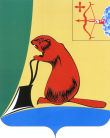         АДМИНИСТРАЦИЯ ТУЖИНСКОГО МУНИЦИПАЛЬНОГО РАЙОНАКИРОВСКОЙ ОБЛАСТИПОСТАНОВЛЕНИЕ          19.01.2023                                                                                                     № 14пгт Тужа									Приложение                                                                                                                                                                         УТВЕРЖДЕН                                                                                                                                             постановлением администрации                                                                                                                                                    Тужинского муниципального района                                                                                                                                                                      от 19.01.2023    №	14											            ПЛАНреализации муниципальных программТужинского муниципального района на 2023 год	___________________            Об утверждении  плана реализации муниципальных программ Тужинского муниципального района  на 2023 год  В соответствии с пунктом 5.4 Порядка разработки, реализации               и оценки эффективности реализации муниципальных программ Тужинского муниципального района, утвержденного постановлением администрации Тужинского муниципального района от 19.02.2015 № 89 «О разработке, реализации и оценке эффективности реализации муниципальных программ Тужинского муниципального района» администрация Тужинского муниципального района ПОСТАНОВЛЯЕТ:   1. Утвердить план реализации муниципальных программ Тужинского муниципального района на 2023 год согласно приложению.      2. Настоящее постановление вступает в силу с момента                        его официального опубликования в Бюллетене муниципальных нормативных правовых актов органов местного самоуправления Тужинского муниципального района Кировской области.          3. Контроль за выполнением настоящего постановления оставляю за собой.  В соответствии с пунктом 5.4 Порядка разработки, реализации               и оценки эффективности реализации муниципальных программ Тужинского муниципального района, утвержденного постановлением администрации Тужинского муниципального района от 19.02.2015 № 89 «О разработке, реализации и оценке эффективности реализации муниципальных программ Тужинского муниципального района» администрация Тужинского муниципального района ПОСТАНОВЛЯЕТ:   1. Утвердить план реализации муниципальных программ Тужинского муниципального района на 2023 год согласно приложению.      2. Настоящее постановление вступает в силу с момента                        его официального опубликования в Бюллетене муниципальных нормативных правовых актов органов местного самоуправления Тужинского муниципального района Кировской области.          3. Контроль за выполнением настоящего постановления оставляю за собой.            Глава Тужинского            муниципального района	  Л.В. Бледных            Глава Тужинского            муниципального района	  Л.В. БледныхN п/п N п/п    Наименование   
муниципальной  
    программы,    
  подпрограммы,   
    отдельного    
   мероприятия,   
   мероприятия,   
входящего в состав
    отдельного    
   мероприятия    Ответст-
венный  
исполни-
тель    
(Ф.И.О.,
долж-   
ность)  Ответст-
венный  
исполни-
тель    
(Ф.И.О.,
долж-   
ность)  СрокСрокСрокСрокСрокСрокИсточники фи-
нансирования Финансиро-
вание   на
очередной 
финансовый
год,  тыс.
рублей    Финансиро-
вание   на
очередной 
финансовый
год,  тыс.
рублей    Финансиро-
вание   на
очередной 
финансовый
год,  тыс.
рублей    Финансиро-
вание   на
очередной 
финансовый
год,  тыс.
рублей    Ожидаемый  результат реализации мероприятия муниципальной     
программы  (краткое  описание)  
Ожидаемый  результат реализации мероприятия муниципальной     
программы  (краткое  описание)  
N п/п N п/п    Наименование   
муниципальной  
    программы,    
  подпрограммы,   
    отдельного    
   мероприятия,   
   мероприятия,   
входящего в состав
    отдельного    
   мероприятия    Ответст-
венный  
исполни-
тель    
(Ф.И.О.,
долж-   
ность)  Ответст-
венный  
исполни-
тель    
(Ф.И.О.,
долж-   
ность)  начало
реали-
зации начало
реали-
зации начало
реали-
зации окон- 
чание 
реали-
зации окон- 
чание 
реали-
зации окон- 
чание 
реали-
зации Источники фи-
нансирования Финансиро-
вание   на
очередной 
финансовый
год,  тыс.
рублей    Финансиро-
вание   на
очередной 
финансовый
год,  тыс.
рублей    Финансиро-
вание   на
очередной 
финансовый
год,  тыс.
рублей    Финансиро-
вание   на
очередной 
финансовый
год,  тыс.
рублей    Ожидаемый  результат реализации мероприятия муниципальной     
программы  (краткое  описание)  
Ожидаемый  результат реализации мероприятия муниципальной     
программы  (краткое  описание)  
«Развитие образования» на 2020-2025 годы«Развитие образования» на 2020-2025 годы«Развитие образования» на 2020-2025 годы«Развитие образования» на 2020-2025 годы«Развитие образования» на 2020-2025 годы«Развитие образования» на 2020-2025 годы«Развитие образования» на 2020-2025 годы«Развитие образования» на 2020-2025 годы«Развитие образования» на 2020-2025 годы«Развитие образования» на 2020-2025 годы«Развитие образования» на 2020-2025 годы«Развитие образования» на 2020-2025 годы«Развитие образования» на 2020-2025 годы«Развитие образования» на 2020-2025 годы«Развитие образования» на 2020-2025 годы«Развитие образования» на 2020-2025 годы«Развитие образования» на 2020-2025 годы«Развитие образования» на 2020-2025 годы «Развитие образования» на 2020 - 2025 годы «Развитие образования» на 2020 - 2025 годыЗаместитель главы администрации по соц. вопросам-начальник управления образования  Попова Н.А.Заместитель главы администрации по соц. вопросам-начальник управления образования  Попова Н.А.01.01.202301.01.202301.01.202331.12.202331.12.202331.12.2023всего        41005,9741005,9741005,9741005,97 «Развитие образования» на 2020 - 2025 годы «Развитие образования» на 2020 - 2025 годыЗаместитель главы администрации по соц. вопросам-начальник управления образования  Попова Н.А.Заместитель главы администрации по соц. вопросам-начальник управления образования  Попова Н.А.01.01.202301.01.202301.01.202331.12.202331.12.202331.12.2023В т.ч за счет-федерального бюджета0000 «Развитие образования» на 2020 - 2025 годы «Развитие образования» на 2020 - 2025 годыЗаместитель главы администрации по соц. вопросам-начальник управления образования  Попова Н.А.Заместитель главы администрации по соц. вопросам-начальник управления образования  Попова Н.А.01.01.202301.01.202301.01.202331.12.202331.12.202331.12.2023- областного бюджета21192,7921192,7921192,7921192,79 «Развитие образования» на 2020 - 2025 годы «Развитие образования» на 2020 - 2025 годыЗаместитель главы администрации по соц. вопросам-начальник управления образования  Попова Н.А.Заместитель главы администрации по соц. вопросам-начальник управления образования  Попова Н.А.01.01.202301.01.202301.01.202331.12.202331.12.202331.12.2023-местного бюджета19813,1819813,1819813,1819813,181Мероприятие «Предоставление детям дошкольного возраста равных возможностей для получения качественного дошкольного образования»    Мероприятие «Предоставление детям дошкольного возраста равных возможностей для получения качественного дошкольного образования»    всего22072,7922072,7922072,7922072,79Проведение мероприятий по повышению уровня обеспеченности детей местами в дошкольных образовательных учреждениях. Развитие и укрепление материально-технической базы и обеспечение хозяйственной деятельности муниципальных дошкольных образовательных учреждений.Проведение комплекса мероприятий, направленных на сохранение и укрепление здоровья детей дошкольного возраста. Текущий и капитальный ремонт в дошкольных образовательных учреждениях.  Проведение мероприятий по повышению уровня обеспеченности детей местами в дошкольных образовательных учреждениях. Развитие и укрепление материально-технической базы и обеспечение хозяйственной деятельности муниципальных дошкольных образовательных учреждений.Проведение комплекса мероприятий, направленных на сохранение и укрепление здоровья детей дошкольного возраста. Текущий и капитальный ремонт в дошкольных образовательных учреждениях.  1Мероприятие «Предоставление детям дошкольного возраста равных возможностей для получения качественного дошкольного образования»    Мероприятие «Предоставление детям дошкольного возраста равных возможностей для получения качественного дошкольного образования»    В т.ч за счет-федерального бюджета0000Проведение мероприятий по повышению уровня обеспеченности детей местами в дошкольных образовательных учреждениях. Развитие и укрепление материально-технической базы и обеспечение хозяйственной деятельности муниципальных дошкольных образовательных учреждений.Проведение комплекса мероприятий, направленных на сохранение и укрепление здоровья детей дошкольного возраста. Текущий и капитальный ремонт в дошкольных образовательных учреждениях.  Проведение мероприятий по повышению уровня обеспеченности детей местами в дошкольных образовательных учреждениях. Развитие и укрепление материально-технической базы и обеспечение хозяйственной деятельности муниципальных дошкольных образовательных учреждений.Проведение комплекса мероприятий, направленных на сохранение и укрепление здоровья детей дошкольного возраста. Текущий и капитальный ремонт в дошкольных образовательных учреждениях.  1Мероприятие «Предоставление детям дошкольного возраста равных возможностей для получения качественного дошкольного образования»    Мероприятие «Предоставление детям дошкольного возраста равных возможностей для получения качественного дошкольного образования»    областного бюджета10500,1510500,1510500,1510500,15Проведение мероприятий по повышению уровня обеспеченности детей местами в дошкольных образовательных учреждениях. Развитие и укрепление материально-технической базы и обеспечение хозяйственной деятельности муниципальных дошкольных образовательных учреждений.Проведение комплекса мероприятий, направленных на сохранение и укрепление здоровья детей дошкольного возраста. Текущий и капитальный ремонт в дошкольных образовательных учреждениях.  Проведение мероприятий по повышению уровня обеспеченности детей местами в дошкольных образовательных учреждениях. Развитие и укрепление материально-технической базы и обеспечение хозяйственной деятельности муниципальных дошкольных образовательных учреждений.Проведение комплекса мероприятий, направленных на сохранение и укрепление здоровья детей дошкольного возраста. Текущий и капитальный ремонт в дошкольных образовательных учреждениях.  1Мероприятие «Предоставление детям дошкольного возраста равных возможностей для получения качественного дошкольного образования»    Мероприятие «Предоставление детям дошкольного возраста равных возможностей для получения качественного дошкольного образования»    - местного бюджета11572,6411572,6411572,6411572,64Проведение мероприятий по повышению уровня обеспеченности детей местами в дошкольных образовательных учреждениях. Развитие и укрепление материально-технической базы и обеспечение хозяйственной деятельности муниципальных дошкольных образовательных учреждений.Проведение комплекса мероприятий, направленных на сохранение и укрепление здоровья детей дошкольного возраста. Текущий и капитальный ремонт в дошкольных образовательных учреждениях.  Проведение мероприятий по повышению уровня обеспеченности детей местами в дошкольных образовательных учреждениях. Развитие и укрепление материально-технической базы и обеспечение хозяйственной деятельности муниципальных дошкольных образовательных учреждений.Проведение комплекса мероприятий, направленных на сохранение и укрепление здоровья детей дошкольного возраста. Текущий и капитальный ремонт в дошкольных образовательных учреждениях.  2Мероприятие«Удовлетворения потребностей детей в доступном и качественном дополнительном образовании»Мероприятие«Удовлетворения потребностей детей в доступном и качественном дополнительном образовании»всего8787,718787,718787,718787,71Развитие и укрепление материально-технической базы и обеспечение хозяйственной деятельности муниципальных учреждений дополнительного образования.Расширение спектра услуг дополнительного образования, повышение их качества, интеграция общего и дополнительного образования в целях создания единого воспитательного пространства для развития познавательных, творческих способностей учеников.Развитие и укрепление материально-технической базы и обеспечение хозяйственной деятельности муниципальных учреждений дополнительного образования.Расширение спектра услуг дополнительного образования, повышение их качества, интеграция общего и дополнительного образования в целях создания единого воспитательного пространства для развития познавательных, творческих способностей учеников.2Мероприятие«Удовлетворения потребностей детей в доступном и качественном дополнительном образовании»Мероприятие«Удовлетворения потребностей детей в доступном и качественном дополнительном образовании»В т.ч за счет-Развитие и укрепление материально-технической базы и обеспечение хозяйственной деятельности муниципальных учреждений дополнительного образования.Расширение спектра услуг дополнительного образования, повышение их качества, интеграция общего и дополнительного образования в целях создания единого воспитательного пространства для развития познавательных, творческих способностей учеников.Развитие и укрепление материально-технической базы и обеспечение хозяйственной деятельности муниципальных учреждений дополнительного образования.Расширение спектра услуг дополнительного образования, повышение их качества, интеграция общего и дополнительного образования в целях создания единого воспитательного пространства для развития познавательных, творческих способностей учеников.2Мероприятие«Удовлетворения потребностей детей в доступном и качественном дополнительном образовании»Мероприятие«Удовлетворения потребностей детей в доступном и качественном дополнительном образовании»-областного бюджета2568,912568,912568,912568,91Развитие и укрепление материально-технической базы и обеспечение хозяйственной деятельности муниципальных учреждений дополнительного образования.Расширение спектра услуг дополнительного образования, повышение их качества, интеграция общего и дополнительного образования в целях создания единого воспитательного пространства для развития познавательных, творческих способностей учеников.Развитие и укрепление материально-технической базы и обеспечение хозяйственной деятельности муниципальных учреждений дополнительного образования.Расширение спектра услуг дополнительного образования, повышение их качества, интеграция общего и дополнительного образования в целях создания единого воспитательного пространства для развития познавательных, творческих способностей учеников.2Мероприятие«Удовлетворения потребностей детей в доступном и качественном дополнительном образовании»Мероприятие«Удовлетворения потребностей детей в доступном и качественном дополнительном образовании»- местного бюджета6218,806218,806218,806218,80Развитие и укрепление материально-технической базы и обеспечение хозяйственной деятельности муниципальных учреждений дополнительного образования.Расширение спектра услуг дополнительного образования, повышение их качества, интеграция общего и дополнительного образования в целях создания единого воспитательного пространства для развития познавательных, творческих способностей учеников.Развитие и укрепление материально-технической базы и обеспечение хозяйственной деятельности муниципальных учреждений дополнительного образования.Расширение спектра услуг дополнительного образования, повышение их качества, интеграция общего и дополнительного образования в целях создания единого воспитательного пространства для развития познавательных, творческих способностей учеников.3Мероприятие«Обеспечение детей различными формами отдыха в каникулярное время»    Мероприятие«Обеспечение детей различными формами отдыха в каникулярное время»    Всего, в т. за счет184,81184,81184,81184,81Оздоровление детей через организацию при школах летних оздоровительных лагерей дневного пребывания детей. Оздоровление детей через организацию в дополнительных образовательных учреждениях летних оздоровительных лагерей дневного пребывания детей.Оздоровление детей через организацию при школах летних оздоровительных лагерей дневного пребывания детей. Оздоровление детей через организацию в дополнительных образовательных учреждениях летних оздоровительных лагерей дневного пребывания детей.3Мероприятие«Обеспечение детей различными формами отдыха в каникулярное время»    Мероприятие«Обеспечение детей различными формами отдыха в каникулярное время»    областного бюджета142,47142,47142,47142,47Оздоровление детей через организацию при школах летних оздоровительных лагерей дневного пребывания детей. Оздоровление детей через организацию в дополнительных образовательных учреждениях летних оздоровительных лагерей дневного пребывания детей.Оздоровление детей через организацию при школах летних оздоровительных лагерей дневного пребывания детей. Оздоровление детей через организацию в дополнительных образовательных учреждениях летних оздоровительных лагерей дневного пребывания детей.3Мероприятие«Обеспечение детей различными формами отдыха в каникулярное время»    Мероприятие«Обеспечение детей различными формами отдыха в каникулярное время»    - местного бюджета42,3442,3442,3442,34Оздоровление детей через организацию при школах летних оздоровительных лагерей дневного пребывания детей. Оздоровление детей через организацию в дополнительных образовательных учреждениях летних оздоровительных лагерей дневного пребывания детей.Оздоровление детей через организацию при школах летних оздоровительных лагерей дневного пребывания детей. Оздоровление детей через организацию в дополнительных образовательных учреждениях летних оздоровительных лагерей дневного пребывания детей.4Мероприятие«Обеспечение педагогических и руководящих работников образовательных учреждений района методической помощью, поддержка и развитие одарённых детей и обеспечение ведения бюджетного учёта и отчётности управления образования и подведомственных ему учреждений»                 Мероприятие«Обеспечение педагогических и руководящих работников образовательных учреждений района методической помощью, поддержка и развитие одарённых детей и обеспечение ведения бюджетного учёта и отчётности управления образования и подведомственных ему учреждений»                 всего2549,602549,602549,602549,60Оказание помощи педагогическим и руководящим работникам образовательных учреждений района при подготовке их к аттестации. Оказание поддержки инновационно-экспериментальной деятельности образовательных учреждений в целях повышения качества образования.Создание условий для поддержки и развития одаренных детей, в том числе путем проведения районных конкурсов и олимпиад.Осуществление экономических расчетов расходов на содержание учреждений и оплату труда в соответствии с действующими нормативами. Осуществление бюджетного учета операций текущей деятельности в  подведомственных учреждениях и управлении образования. Составление и предоставление в вышестоящие организации бюджетной отчетности по всем обслуживаемым учреждениям.Оказание помощи педагогическим и руководящим работникам образовательных учреждений района при подготовке их к аттестации. Оказание поддержки инновационно-экспериментальной деятельности образовательных учреждений в целях повышения качества образования.Создание условий для поддержки и развития одаренных детей, в том числе путем проведения районных конкурсов и олимпиад.Осуществление экономических расчетов расходов на содержание учреждений и оплату труда в соответствии с действующими нормативами. Осуществление бюджетного учета операций текущей деятельности в  подведомственных учреждениях и управлении образования. Составление и предоставление в вышестоящие организации бюджетной отчетности по всем обслуживаемым учреждениям.4Мероприятие«Обеспечение педагогических и руководящих работников образовательных учреждений района методической помощью, поддержка и развитие одарённых детей и обеспечение ведения бюджетного учёта и отчётности управления образования и подведомственных ему учреждений»                 Мероприятие«Обеспечение педагогических и руководящих работников образовательных учреждений района методической помощью, поддержка и развитие одарённых детей и обеспечение ведения бюджетного учёта и отчётности управления образования и подведомственных ему учреждений»                 В т.ч за счет-Оказание помощи педагогическим и руководящим работникам образовательных учреждений района при подготовке их к аттестации. Оказание поддержки инновационно-экспериментальной деятельности образовательных учреждений в целях повышения качества образования.Создание условий для поддержки и развития одаренных детей, в том числе путем проведения районных конкурсов и олимпиад.Осуществление экономических расчетов расходов на содержание учреждений и оплату труда в соответствии с действующими нормативами. Осуществление бюджетного учета операций текущей деятельности в  подведомственных учреждениях и управлении образования. Составление и предоставление в вышестоящие организации бюджетной отчетности по всем обслуживаемым учреждениям.Оказание помощи педагогическим и руководящим работникам образовательных учреждений района при подготовке их к аттестации. Оказание поддержки инновационно-экспериментальной деятельности образовательных учреждений в целях повышения качества образования.Создание условий для поддержки и развития одаренных детей, в том числе путем проведения районных конкурсов и олимпиад.Осуществление экономических расчетов расходов на содержание учреждений и оплату труда в соответствии с действующими нормативами. Осуществление бюджетного учета операций текущей деятельности в  подведомственных учреждениях и управлении образования. Составление и предоставление в вышестоящие организации бюджетной отчетности по всем обслуживаемым учреждениям.4Мероприятие«Обеспечение педагогических и руководящих работников образовательных учреждений района методической помощью, поддержка и развитие одарённых детей и обеспечение ведения бюджетного учёта и отчётности управления образования и подведомственных ему учреждений»                 Мероприятие«Обеспечение педагогических и руководящих работников образовательных учреждений района методической помощью, поддержка и развитие одарённых детей и обеспечение ведения бюджетного учёта и отчётности управления образования и подведомственных ему учреждений»                 областного бюджета675,20675,20675,20675,20Оказание помощи педагогическим и руководящим работникам образовательных учреждений района при подготовке их к аттестации. Оказание поддержки инновационно-экспериментальной деятельности образовательных учреждений в целях повышения качества образования.Создание условий для поддержки и развития одаренных детей, в том числе путем проведения районных конкурсов и олимпиад.Осуществление экономических расчетов расходов на содержание учреждений и оплату труда в соответствии с действующими нормативами. Осуществление бюджетного учета операций текущей деятельности в  подведомственных учреждениях и управлении образования. Составление и предоставление в вышестоящие организации бюджетной отчетности по всем обслуживаемым учреждениям.Оказание помощи педагогическим и руководящим работникам образовательных учреждений района при подготовке их к аттестации. Оказание поддержки инновационно-экспериментальной деятельности образовательных учреждений в целях повышения качества образования.Создание условий для поддержки и развития одаренных детей, в том числе путем проведения районных конкурсов и олимпиад.Осуществление экономических расчетов расходов на содержание учреждений и оплату труда в соответствии с действующими нормативами. Осуществление бюджетного учета операций текущей деятельности в  подведомственных учреждениях и управлении образования. Составление и предоставление в вышестоящие организации бюджетной отчетности по всем обслуживаемым учреждениям.4Мероприятие«Обеспечение педагогических и руководящих работников образовательных учреждений района методической помощью, поддержка и развитие одарённых детей и обеспечение ведения бюджетного учёта и отчётности управления образования и подведомственных ему учреждений»                 Мероприятие«Обеспечение педагогических и руководящих работников образовательных учреждений района методической помощью, поддержка и развитие одарённых детей и обеспечение ведения бюджетного учёта и отчётности управления образования и подведомственных ему учреждений»                 - местного бюджета1874,401874,401874,401874,40Оказание помощи педагогическим и руководящим работникам образовательных учреждений района при подготовке их к аттестации. Оказание поддержки инновационно-экспериментальной деятельности образовательных учреждений в целях повышения качества образования.Создание условий для поддержки и развития одаренных детей, в том числе путем проведения районных конкурсов и олимпиад.Осуществление экономических расчетов расходов на содержание учреждений и оплату труда в соответствии с действующими нормативами. Осуществление бюджетного учета операций текущей деятельности в  подведомственных учреждениях и управлении образования. Составление и предоставление в вышестоящие организации бюджетной отчетности по всем обслуживаемым учреждениям.Оказание помощи педагогическим и руководящим работникам образовательных учреждений района при подготовке их к аттестации. Оказание поддержки инновационно-экспериментальной деятельности образовательных учреждений в целях повышения качества образования.Создание условий для поддержки и развития одаренных детей, в том числе путем проведения районных конкурсов и олимпиад.Осуществление экономических расчетов расходов на содержание учреждений и оплату труда в соответствии с действующими нормативами. Осуществление бюджетного учета операций текущей деятельности в  подведомственных учреждениях и управлении образования. Составление и предоставление в вышестоящие организации бюджетной отчетности по всем обслуживаемым учреждениям.5Мероприятие«Социальная поддержка граждан»Мероприятие«Социальная поддержка граждан»всего2876,102876,102876,102876,10Возмещение коммунальных услуг педагогическим работникам. Возмещение части платы за детский сад родителямВозмещение коммунальных услуг педагогическим работникам. Возмещение части платы за детский сад родителям5Мероприятие«Социальная поддержка граждан»Мероприятие«Социальная поддержка граждан»В т.ч за счет-Возмещение коммунальных услуг педагогическим работникам. Возмещение части платы за детский сад родителямВозмещение коммунальных услуг педагогическим работникам. Возмещение части платы за детский сад родителям5Мероприятие«Социальная поддержка граждан»Мероприятие«Социальная поддержка граждан»-областного бюджета2876,102876,102876,102876,10Возмещение коммунальных услуг педагогическим работникам. Возмещение части платы за детский сад родителямВозмещение коммунальных услуг педагогическим работникам. Возмещение части платы за детский сад родителям5Мероприятие«Социальная поддержка граждан»Мероприятие«Социальная поддержка граждан»- местного бюджетаВозмещение коммунальных услуг педагогическим работникам. Возмещение части платы за детский сад родителямВозмещение коммунальных услуг педагогическим работникам. Возмещение части платы за детский сад родителям6Мероприятие«Обеспечение государственных гарантий содержания и социальных прав детей – сирот, лиц из числа детей – сирот и детей, оставшихся без попечения родителей»Мероприятие«Обеспечение государственных гарантий содержания и социальных прав детей – сирот, лиц из числа детей – сирот и детей, оставшихся без попечения родителей»всего4346,04346,04346,04346,0Обеспечение детей- сирот жильем.  Обеспечение гарантий содержания и социальных прав детей-сиротОбеспечение детей- сирот жильем.  Обеспечение гарантий содержания и социальных прав детей-сирот6Мероприятие«Обеспечение государственных гарантий содержания и социальных прав детей – сирот, лиц из числа детей – сирот и детей, оставшихся без попечения родителей»Мероприятие«Обеспечение государственных гарантий содержания и социальных прав детей – сирот, лиц из числа детей – сирот и детей, оставшихся без попечения родителей»В т.ч за счетОбеспечение детей- сирот жильем.  Обеспечение гарантий содержания и социальных прав детей-сиротОбеспечение детей- сирот жильем.  Обеспечение гарантий содержания и социальных прав детей-сирот6Мероприятие«Обеспечение государственных гарантий содержания и социальных прав детей – сирот, лиц из числа детей – сирот и детей, оставшихся без попечения родителей»Мероприятие«Обеспечение государственных гарантий содержания и социальных прав детей – сирот, лиц из числа детей – сирот и детей, оставшихся без попечения родителей»-областного бюджета4346,04346,04346,04346,0Обеспечение детей- сирот жильем.  Обеспечение гарантий содержания и социальных прав детей-сиротОбеспечение детей- сирот жильем.  Обеспечение гарантий содержания и социальных прав детей-сирот6Мероприятие«Обеспечение государственных гарантий содержания и социальных прав детей – сирот, лиц из числа детей – сирот и детей, оставшихся без попечения родителей»Мероприятие«Обеспечение государственных гарантий содержания и социальных прав детей – сирот, лиц из числа детей – сирот и детей, оставшихся без попечения родителей»- местного бюджетаОбеспечение детей- сирот жильем.  Обеспечение гарантий содержания и социальных прав детей-сиротОбеспечение детей- сирот жильем.  Обеспечение гарантий содержания и социальных прав детей-сирот7Мероприятие«Подготовка и повышение квалификации лиц, замещающих муниципальные должности, и муниципальных служащих»Мероприятие«Подготовка и повышение квалификации лиц, замещающих муниципальные должности, и муниципальных служащих»всего84,8184,8184,8184,817Мероприятие«Подготовка и повышение квалификации лиц, замещающих муниципальные должности, и муниципальных служащих»Мероприятие«Подготовка и повышение квалификации лиц, замещающих муниципальные должности, и муниципальных служащих»В т.ч за счет-7Мероприятие«Подготовка и повышение квалификации лиц, замещающих муниципальные должности, и муниципальных служащих»Мероприятие«Подготовка и повышение квалификации лиц, замещающих муниципальные должности, и муниципальных служащих»-областного бюджета83,9683,9683,9683,967Мероприятие«Подготовка и повышение квалификации лиц, замещающих муниципальные должности, и муниципальных служащих»Мероприятие«Подготовка и повышение квалификации лиц, замещающих муниципальные должности, и муниципальных служащих»- местного бюджета0,850,850,850,857Администрация муниципального образования Тужинский муниципальный районАдминистрация муниципального образования Тужинский муниципальный районвсего84,8184,8184,8184,817Администрация муниципального образования Тужинский муниципальный районАдминистрация муниципального образования Тужинский муниципальный районВ т.ч за счет-7Администрация муниципального образования Тужинский муниципальный районАдминистрация муниципального образования Тужинский муниципальный район-областного бюджета83,9683,9683,9683,967Администрация муниципального образования Тужинский муниципальный районАдминистрация муниципального образования Тужинский муниципальный район- местного бюджета0,850,850,850,858Мероприятие«Обеспечение персонифицированного финансирования дополнительного образования детей»Мероприятие«Обеспечение персонифицированного финансирования дополнительного образования детей»всего104,14104,14104,14104,148Мероприятие«Обеспечение персонифицированного финансирования дополнительного образования детей»Мероприятие«Обеспечение персонифицированного финансирования дополнительного образования детей»-областного бюджета00008Мероприятие«Обеспечение персонифицированного финансирования дополнительного образования детей»Мероприятие«Обеспечение персонифицированного финансирования дополнительного образования детей»- местного бюджета104,14104,14104,14104,14«Развитие местного самоуправления»  на 2020-2025 годы«Развитие местного самоуправления»  на 2020-2025 годы«Развитие местного самоуправления»  на 2020-2025 годы«Развитие местного самоуправления»  на 2020-2025 годы«Развитие местного самоуправления»  на 2020-2025 годы«Развитие местного самоуправления»  на 2020-2025 годы«Развитие местного самоуправления»  на 2020-2025 годы«Развитие местного самоуправления»  на 2020-2025 годы«Развитие местного самоуправления»  на 2020-2025 годы«Развитие местного самоуправления»  на 2020-2025 годы«Развитие местного самоуправления»  на 2020-2025 годы«Развитие местного самоуправления»  на 2020-2025 годы«Развитие местного самоуправления»  на 2020-2025 годы«Развитие местного самоуправления»  на 2020-2025 годы«Развитие местного самоуправления»  на 2020-2025 годы«Развитие местного самоуправления»  на 2020-2025 годы«Развитие местного самоуправления»  на 2020-2025 годы«Развитие местного самоуправления»  на 2020-2025 годы «Развитие местного самоуправления» на 2020-2025 годы «Развитие местного самоуправления» на 2020-2025 годыСектор б/учета Сенникова Т.А, управление делами администрации районаШишкина С.И.Сектор б/учета Сенникова Т.А, управление делами администрации районаШишкина С.И.01.01.202301.01.202301.01.202331.12.202331.12.202331.12.2023всего        27411,6027411,6027411,6027411,6027411,60 «Развитие местного самоуправления» на 2020-2025 годы «Развитие местного самоуправления» на 2020-2025 годыСектор б/учета Сенникова Т.А, управление делами администрации районаШишкина С.И.Сектор б/учета Сенникова Т.А, управление делами администрации районаШишкина С.И.01.01.202301.01.202301.01.202331.12.202331.12.202331.12.2023В т.ч за счет: «Развитие местного самоуправления» на 2020-2025 годы «Развитие местного самоуправления» на 2020-2025 годыСектор б/учета Сенникова Т.А, управление делами администрации районаШишкина С.И.Сектор б/учета Сенникова Т.А, управление делами администрации районаШишкина С.И.01.01.202301.01.202301.01.202331.12.202331.12.202331.12.2023- областного бюджета6790,06790,06790,06790,06790,0 «Развитие местного самоуправления» на 2020-2025 годы «Развитие местного самоуправления» на 2020-2025 годыСектор б/учета Сенникова Т.А, управление делами администрации районаШишкина С.И.Сектор б/учета Сенникова Т.А, управление делами администрации районаШишкина С.И.01.01.202301.01.202301.01.202331.12.202331.12.202331.12.2023-местного бюджета20621,620621,620621,620621,620621,61Мероприятие«Обеспечение деятельности главы администрации Тужинского района»Мероприятие«Обеспечение деятельности главы администрации Тужинского района»всего0,00,00,00,00,01Мероприятие«Обеспечение деятельности главы администрации Тужинского района»Мероприятие«Обеспечение деятельности главы администрации Тужинского района»В т.ч за счет-1Мероприятие«Обеспечение деятельности главы администрации Тужинского района»Мероприятие«Обеспечение деятельности главы администрации Тужинского района»-областного бюджета1Мероприятие«Обеспечение деятельности главы администрации Тужинского района»Мероприятие«Обеспечение деятельности главы администрации Тужинского района»- местного бюджета2Мероприятие «Обеспечение выплаты пенсии за выслугу лет лицам, замещавшим должности муниципальной службы в администрации Тужинского района»Мероприятие «Обеспечение выплаты пенсии за выслугу лет лицам, замещавшим должности муниципальной службы в администрации Тужинского района»всего2261,62261,62261,62261,62261,6Выплата пенсии за выслугу лет лицам, замещавшим должности муниципальной службы в администрации района при выходе на пенсию2Мероприятие «Обеспечение выплаты пенсии за выслугу лет лицам, замещавшим должности муниципальной службы в администрации Тужинского района»Мероприятие «Обеспечение выплаты пенсии за выслугу лет лицам, замещавшим должности муниципальной службы в администрации Тужинского района»В т.ч за счет-Выплата пенсии за выслугу лет лицам, замещавшим должности муниципальной службы в администрации района при выходе на пенсию2Мероприятие «Обеспечение выплаты пенсии за выслугу лет лицам, замещавшим должности муниципальной службы в администрации Тужинского района»Мероприятие «Обеспечение выплаты пенсии за выслугу лет лицам, замещавшим должности муниципальной службы в администрации Тужинского района»- местного бюджета2261,62261,62261,62261,62261,6Выплата пенсии за выслугу лет лицам, замещавшим должности муниципальной службы в администрации района при выходе на пенсию3Мероприятие«Организация деятельности административной комиссии муниципального образования Тужинский муниципальный район Кировской области по рассмотрению дел об административных правонарушениях»Мероприятие«Организация деятельности административной комиссии муниципального образования Тужинский муниципальный район Кировской области по рассмотрению дел об административных правонарушениях»всего0,00,00,00,00,03Мероприятие«Организация деятельности административной комиссии муниципального образования Тужинский муниципальный район Кировской области по рассмотрению дел об административных правонарушениях»Мероприятие«Организация деятельности административной комиссии муниципального образования Тужинский муниципальный район Кировской области по рассмотрению дел об административных правонарушениях»В т.ч за счет-3Мероприятие«Организация деятельности административной комиссии муниципального образования Тужинский муниципальный район Кировской области по рассмотрению дел об административных правонарушениях»Мероприятие«Организация деятельности административной комиссии муниципального образования Тужинский муниципальный район Кировской области по рассмотрению дел об административных правонарушениях»-областного бюджета3Мероприятие«Организация деятельности административной комиссии муниципального образования Тужинский муниципальный район Кировской области по рассмотрению дел об административных правонарушениях»Мероприятие«Организация деятельности административной комиссии муниципального образования Тужинский муниципальный район Кировской области по рассмотрению дел об административных правонарушениях»- местного бюджета4Мероприятие«Организация и проведение мероприятий в области социальной политики»Мероприятие«Организация и проведение мероприятий в области социальной политики»всего1038,61038,61038,61038,61038,6Выплата заработной платы, уплата взносов с заработной платы, укрепление материально технической базы КДН и сектора по опеке и попечительству 4Мероприятие«Организация и проведение мероприятий в области социальной политики»Мероприятие«Организация и проведение мероприятий в области социальной политики»В т.ч за счет-Выплата заработной платы, уплата взносов с заработной платы, укрепление материально технической базы КДН и сектора по опеке и попечительству 4Мероприятие«Организация и проведение мероприятий в области социальной политики»Мероприятие«Организация и проведение мероприятий в области социальной политики»-областного бюджета1038,61038,61038,61038,61038,6Выплата заработной платы, уплата взносов с заработной платы, укрепление материально технической базы КДН и сектора по опеке и попечительству 4Мероприятие«Организация и проведение мероприятий в области социальной политики»Мероприятие«Организация и проведение мероприятий в области социальной политики»Выплата заработной платы, уплата взносов с заработной платы, укрепление материально технической базы КДН и сектора по опеке и попечительству 5Мероприятие«Руководство и управление в сфере установленных функций органов местного самоуправления»Мероприятие«Руководство и управление в сфере установленных функций органов местного самоуправления»всего24111,424111,424111,424111,424111,4Выплата заработной платы, перечисление взносов в фонды, оплата налогов, развитие и укрепление материально-технической базы,  и обеспечение хозяйственной деятельности учреждения5Мероприятие«Руководство и управление в сфере установленных функций органов местного самоуправления»Мероприятие«Руководство и управление в сфере установленных функций органов местного самоуправления»В т.ч за счет-Выплата заработной платы, перечисление взносов в фонды, оплата налогов, развитие и укрепление материально-технической базы,  и обеспечение хозяйственной деятельности учреждения5Мероприятие«Руководство и управление в сфере установленных функций органов местного самоуправления»Мероприятие«Руководство и управление в сфере установленных функций органов местного самоуправления»-областного бюджета5751,45751,45751,45751,45751,4Выплата заработной платы, перечисление взносов в фонды, оплата налогов, развитие и укрепление материально-технической базы,  и обеспечение хозяйственной деятельности учреждения5Мероприятие«Руководство и управление в сфере установленных функций органов местного самоуправления»Мероприятие«Руководство и управление в сфере установленных функций органов местного самоуправления»- местного бюджета18360,018360,018360,018360,018360,0Выплата заработной платы, перечисление взносов в фонды, оплата налогов, развитие и укрепление материально-технической базы,  и обеспечение хозяйственной деятельности учреждения6Мероприятие«Осуществление полномочий Российской Федерации по проведению Всероссийской переписи населения в 2020 году»Мероприятие«Осуществление полномочий Российской Федерации по проведению Всероссийской переписи населения в 2020 году»всего0,00,00,00,00,06Мероприятие«Осуществление полномочий Российской Федерации по проведению Всероссийской переписи населения в 2020 году»Мероприятие«Осуществление полномочий Российской Федерации по проведению Всероссийской переписи населения в 2020 году»В т.ч за счет-6Мероприятие«Осуществление полномочий Российской Федерации по проведению Всероссийской переписи населения в 2020 году»Мероприятие«Осуществление полномочий Российской Федерации по проведению Всероссийской переписи населения в 2020 году»-областного бюджета6Мероприятие«Осуществление полномочий Российской Федерации по проведению Всероссийской переписи населения в 2020 году»Мероприятие«Осуществление полномочий Российской Федерации по проведению Всероссийской переписи населения в 2020 году»- местного бюджета«Развитие культуры» на 2020-2025 годы«Развитие культуры» на 2020-2025 годы«Развитие культуры» на 2020-2025 годы«Развитие культуры» на 2020-2025 годы«Развитие культуры» на 2020-2025 годы«Развитие культуры» на 2020-2025 годы«Развитие культуры» на 2020-2025 годы«Развитие культуры» на 2020-2025 годы«Развитие культуры» на 2020-2025 годы«Развитие культуры» на 2020-2025 годы«Развитие культуры» на 2020-2025 годы«Развитие культуры» на 2020-2025 годы«Развитие культуры» на 2020-2025 годы«Развитие культуры» на 2020-2025 годы«Развитие культуры» на 2020-2025 годы«Развитие культуры» на 2020-2025 годы«Развитие культуры» на 2020-2025 годы«Развитие культуры» на 2020-2025 годы«Развитие культуры» на 2020-2025 годы«Развитие культуры» на 2020-2025 годыЛысанова С.Н.Зав.отделом культуры, спорта и молодежной политики Лысанова С.Н.Зав.отделом культуры, спорта и молодежной политики 01.01.202301.01.202331.12.202331.12.202331.12.202331.12.2023всего        31775,331775,331775,331775,331775,3«Развитие культуры» на 2020-2025 годы«Развитие культуры» на 2020-2025 годыЛысанова С.Н.Зав.отделом культуры, спорта и молодежной политики Лысанова С.Н.Зав.отделом культуры, спорта и молодежной политики 01.01.202301.01.202331.12.202331.12.202331.12.202331.12.2023В т.ч за счет-федерального бюджета«Развитие культуры» на 2020-2025 годы«Развитие культуры» на 2020-2025 годыЛысанова С.Н.Зав.отделом культуры, спорта и молодежной политики Лысанова С.Н.Зав.отделом культуры, спорта и молодежной политики 01.01.202301.01.202331.12.202331.12.202331.12.202331.12.2023- областного бюджета8329,78329,78329,78329,78329,7«Развитие культуры» на 2020-2025 годы«Развитие культуры» на 2020-2025 годыЛысанова С.Н.Зав.отделом культуры, спорта и молодежной политики Лысанова С.Н.Зав.отделом культуры, спорта и молодежной политики 01.01.202301.01.202331.12.202331.12.202331.12.202331.12.2023-местного бюджета23445,623445,623445,623445,623445,61  Мероприятие 
«Развитие библиотечного дела Тужинского района и организация библиотечного обслуживания населения района»       Мероприятие 
«Развитие библиотечного дела Тужинского района и организация библиотечного обслуживания населения района»     Директор ЦБСДиректор ЦБСвсего8100,28100,28100,28100,28100,2Выплата заработной платы работникам, увеличение количества читателей, книговыдач.1  Мероприятие 
«Развитие библиотечного дела Тужинского района и организация библиотечного обслуживания населения района»       Мероприятие 
«Развитие библиотечного дела Тужинского района и организация библиотечного обслуживания населения района»     Директор ЦБСДиректор ЦБСВ т.ч за счет-Выплата заработной платы работникам, увеличение количества читателей, книговыдач.1  Мероприятие 
«Развитие библиотечного дела Тужинского района и организация библиотечного обслуживания населения района»       Мероприятие 
«Развитие библиотечного дела Тужинского района и организация библиотечного обслуживания населения района»     Директор ЦБСДиректор ЦБС-областного бюджета2072,92072,92072,92072,92072,9Выплата заработной платы работникам, увеличение количества читателей, книговыдач.1  Мероприятие 
«Развитие библиотечного дела Тужинского района и организация библиотечного обслуживания населения района»       Мероприятие 
«Развитие библиотечного дела Тужинского района и организация библиотечного обслуживания населения района»     Директор ЦБСДиректор ЦБС- местного бюджета6027,36027,36027,36027,36027,3Выплата заработной платы работникам, увеличение количества читателей, книговыдач.2Мероприятие«Организация и поддержка народного творчества»  Мероприятие«Организация и поддержка народного творчества»  Директор РКДЦ Директор РКДЦ всего11011,811011,811011,811011,811011,8Выплата заработной платы работникам, увеличение количества мероприятий и обслуживания населения.2Мероприятие«Организация и поддержка народного творчества»  Мероприятие«Организация и поддержка народного творчества»  Директор РКДЦ Директор РКДЦ В т.ч за счет-Выплата заработной платы работникам, увеличение количества мероприятий и обслуживания населения.2Мероприятие«Организация и поддержка народного творчества»  Мероприятие«Организация и поддержка народного творчества»  Директор РКДЦ Директор РКДЦ -областного бюджета2578,12578,12578,12578,12578,1Выплата заработной платы работникам, увеличение количества мероприятий и обслуживания населения.2Мероприятие«Организация и поддержка народного творчества»  Мероприятие«Организация и поддержка народного творчества»  Директор РКДЦ Директор РКДЦ - местного бюджета8433,78433,78433,78433,78433,7Выплата заработной платы работникам, увеличение количества мероприятий и обслуживания населения.3Мероприятие «Капитальный ремонт фасада Тужинского РКДЦ и благоустройство прилегающей территории пгт Тужа»Мероприятие «Капитальный ремонт фасада Тужинского РКДЦ и благоустройство прилегающей территории пгт Тужа»Директор РКДЦ Директор РКДЦ всего3Мероприятие «Капитальный ремонт фасада Тужинского РКДЦ и благоустройство прилегающей территории пгт Тужа»Мероприятие «Капитальный ремонт фасада Тужинского РКДЦ и благоустройство прилегающей территории пгт Тужа»Директор РКДЦ Директор РКДЦ В т.ч за счет-3Мероприятие «Капитальный ремонт фасада Тужинского РКДЦ и благоустройство прилегающей территории пгт Тужа»Мероприятие «Капитальный ремонт фасада Тужинского РКДЦ и благоустройство прилегающей территории пгт Тужа»Директор РКДЦ Директор РКДЦ -областного бюджета3Мероприятие «Капитальный ремонт фасада Тужинского РКДЦ и благоустройство прилегающей территории пгт Тужа»Мероприятие «Капитальный ремонт фасада Тужинского РКДЦ и благоустройство прилегающей территории пгт Тужа»Директор РКДЦ Директор РКДЦ - местного бюджета4Мероприятие«Организация и поддержка деятельности музея и обеспечение сохранности музейного фонда» Мероприятие«Организация и поддержка деятельности музея и обеспечение сохранности музейного фонда» Директор краеведческого музеяДиректор краеведческого музеявсего1876,41876,41876,41876,41876,4Выплата заработной платы. Увеличение количества музейных экспонатов, выставочная деятельность4Мероприятие«Организация и поддержка деятельности музея и обеспечение сохранности музейного фонда» Мероприятие«Организация и поддержка деятельности музея и обеспечение сохранности музейного фонда» Директор краеведческого музеяДиректор краеведческого музеяВ т.ч за счет-Выплата заработной платы. Увеличение количества музейных экспонатов, выставочная деятельность4Мероприятие«Организация и поддержка деятельности музея и обеспечение сохранности музейного фонда» Мероприятие«Организация и поддержка деятельности музея и обеспечение сохранности музейного фонда» Директор краеведческого музеяДиректор краеведческого музея-областного бюджета513,0513,0513,0513,0513,0Выплата заработной платы. Увеличение количества музейных экспонатов, выставочная деятельность4Мероприятие«Организация и поддержка деятельности музея и обеспечение сохранности музейного фонда» Мероприятие«Организация и поддержка деятельности музея и обеспечение сохранности музейного фонда» Директор краеведческого музеяДиректор краеведческого музея- местного бюджета1363,41363,41363,41363,41363,4Выплата заработной платы. Увеличение количества музейных экспонатов, выставочная деятельность5Мероприятие«Организация предоставления дополнительного образования в сфере культуры, приобретение музыкальных инструментов»Мероприятие«Организация предоставления дополнительного образования в сфере культуры, приобретение музыкальных инструментов»Отдел культурыОтдел культурывсего2828,72828,72828,72828,72828,75Мероприятие«Организация предоставления дополнительного образования в сфере культуры, приобретение музыкальных инструментов»Мероприятие«Организация предоставления дополнительного образования в сфере культуры, приобретение музыкальных инструментов»Отдел культурыОтдел культурыВ т.ч за счет-5Мероприятие«Организация предоставления дополнительного образования в сфере культуры, приобретение музыкальных инструментов»Мероприятие«Организация предоставления дополнительного образования в сфере культуры, приобретение музыкальных инструментов»Отдел культурыОтдел культуры-областного бюджета689,3689,3689,3689,3689,35Мероприятие«Организация предоставления дополнительного образования в сфере культуры, приобретение музыкальных инструментов»Мероприятие«Организация предоставления дополнительного образования в сфере культуры, приобретение музыкальных инструментов»Отдел культурыОтдел культуры- местного бюджета2139,42139,42139,42139,42139,46Мероприятие«Обеспечение подготовки и повышения квалификации кадров для учреждений культуры, дополнительного образования детей» Мероприятие«Обеспечение подготовки и повышения квалификации кадров для учреждений культуры, дополнительного образования детей» Руководители учреждений культуры и искусстваРуководители учреждений культуры и искусствавсего0,00,00,00,00,06Мероприятие«Обеспечение подготовки и повышения квалификации кадров для учреждений культуры, дополнительного образования детей» Мероприятие«Обеспечение подготовки и повышения квалификации кадров для учреждений культуры, дополнительного образования детей» Руководители учреждений культуры и искусстваРуководители учреждений культуры и искусстваВ т.ч за счет-6Мероприятие«Обеспечение подготовки и повышения квалификации кадров для учреждений культуры, дополнительного образования детей» Мероприятие«Обеспечение подготовки и повышения квалификации кадров для учреждений культуры, дополнительного образования детей» Руководители учреждений культуры и искусстваРуководители учреждений культуры и искусства-областного бюджета6Мероприятие«Обеспечение подготовки и повышения квалификации кадров для учреждений культуры, дополнительного образования детей» Мероприятие«Обеспечение подготовки и повышения квалификации кадров для учреждений культуры, дополнительного образования детей» Руководители учреждений культуры и искусстваРуководители учреждений культуры и искусства- местного бюджета7Мероприятие «Осуществление финансового обеспечения деятельности учреждений культуры»Мероприятие «Осуществление финансового обеспечения деятельности учреждений культуры»всего1251,71251,71251,71251,71251,7Выплата заработной платы, качественная организация бухгалтерского учета7Мероприятие «Осуществление финансового обеспечения деятельности учреждений культуры»Мероприятие «Осуществление финансового обеспечения деятельности учреждений культуры»В т.ч за счет-Выплата заработной платы, качественная организация бухгалтерского учета7Мероприятие «Осуществление финансового обеспечения деятельности учреждений культуры»Мероприятие «Осуществление финансового обеспечения деятельности учреждений культуры»-областного бюджета328,0328,0328,0328,0328,0Выплата заработной платы, качественная организация бухгалтерского учета7Мероприятие «Осуществление финансового обеспечения деятельности учреждений культуры»Мероприятие «Осуществление финансового обеспечения деятельности учреждений культуры»- местного бюджета923,7923,7923,7923,7923,7Выплата заработной платы, качественная организация бухгалтерского учета8МероприятиеМодернизация библиотек в части комплектования книжных фондов библиотек муниципальных образований и государственных общедоступных библиотек субъектов Российской ФедерацииМероприятиеМодернизация библиотек в части комплектования книжных фондов библиотек муниципальных образований и государственных общедоступных библиотек субъектов Российской ФедерацииРуководители учреждений культурыРуководители учреждений культурывсего42,32342,32342,32342,32342,3238МероприятиеМодернизация библиотек в части комплектования книжных фондов библиотек муниципальных образований и государственных общедоступных библиотек субъектов Российской ФедерацииМероприятиеМодернизация библиотек в части комплектования книжных фондов библиотек муниципальных образований и государственных общедоступных библиотек субъектов Российской ФедерацииРуководители учреждений культурыРуководители учреждений культурыВ т.ч за счет-8МероприятиеМодернизация библиотек в части комплектования книжных фондов библиотек муниципальных образований и государственных общедоступных библиотек субъектов Российской ФедерацииМероприятиеМодернизация библиотек в части комплектования книжных фондов библиотек муниципальных образований и государственных общедоступных библиотек субъектов Российской ФедерацииРуководители учреждений культурыРуководители учреждений культуры-областного бюджета41,941,941,941,941,98МероприятиеМодернизация библиотек в части комплектования книжных фондов библиотек муниципальных образований и государственных общедоступных библиотек субъектов Российской ФедерацииМероприятиеМодернизация библиотек в части комплектования книжных фондов библиотек муниципальных образований и государственных общедоступных библиотек субъектов Российской ФедерацииРуководители учреждений культурыРуководители учреждений культуры- местного бюджета0,4230,4230,4230,4230,4239Мероприятие« Осуществление обеспечения деятельности муниципальных учреждений культуры»Мероприятие« Осуществление обеспечения деятельности муниципальных учреждений культуры»Руководители учреждений культуры и искусстваРуководители учреждений культуры и искусствавсего6313,26313,26313,26313,26313,2Выплата  заработной платы работникам. Качественное выполнение работ по обслуживанию зданий9Мероприятие« Осуществление обеспечения деятельности муниципальных учреждений культуры»Мероприятие« Осуществление обеспечения деятельности муниципальных учреждений культуры»Руководители учреждений культуры и искусстваРуководители учреждений культуры и искусстваВ т.ч за счет-Выплата  заработной платы работникам. Качественное выполнение работ по обслуживанию зданий9Мероприятие« Осуществление обеспечения деятельности муниципальных учреждений культуры»Мероприятие« Осуществление обеспечения деятельности муниципальных учреждений культуры»Руководители учреждений культуры и искусстваРуководители учреждений культуры и искусства-областного бюджета1761,51761,51761,51761,51761,5Выплата  заработной платы работникам. Качественное выполнение работ по обслуживанию зданий9Мероприятие« Осуществление обеспечения деятельности муниципальных учреждений культуры»Мероприятие« Осуществление обеспечения деятельности муниципальных учреждений культуры»Руководители учреждений культуры и искусстваРуководители учреждений культуры и искусства- местного бюджета4551,74551,74551,74551,74551,7Выплата  заработной платы работникам. Качественное выполнение работ по обслуживанию зданий10Мероприятие «Социальная поддержка граждан»Мероприятие «Социальная поддержка граждан»Руководители учреждений культуры и искусстваРуководители учреждений культуры и искусствавсего345,0345,0345,0345,0345,0Своевременная выплата коммунальных услуг10Мероприятие «Социальная поддержка граждан»Мероприятие «Социальная поддержка граждан»Руководители учреждений культуры и искусстваРуководители учреждений культуры и искусстваобластной бюджет345,0345,0345,0345,0345,0Своевременная выплата коммунальных услуг10Мероприятие «Социальная поддержка граждан»Мероприятие «Социальная поддержка граждан»Руководители учреждений культуры и искусстваРуководители учреждений культуры и искусстваместный бюджетСвоевременная выплата коммунальных услуг11Мероприятие«Поддержка волонтерской организации»Мероприятие«Поддержка волонтерской организации»всего6,06,06,06,06,0Поддержка волонтерской деятельности11Мероприятие«Поддержка волонтерской организации»Мероприятие«Поддержка волонтерской организации»областной бюджетПоддержка волонтерской деятельности11Мероприятие«Поддержка волонтерской организации»Мероприятие«Поддержка волонтерской организации»местный бюджет6,06,06,06,06,0Поддержка волонтерской деятельности«Обеспечение безопасности и жизнедеятельности населения»  на 2020-2025годы«Обеспечение безопасности и жизнедеятельности населения»  на 2020-2025годы«Обеспечение безопасности и жизнедеятельности населения»  на 2020-2025годы«Обеспечение безопасности и жизнедеятельности населения»  на 2020-2025годы«Обеспечение безопасности и жизнедеятельности населения»  на 2020-2025годы«Обеспечение безопасности и жизнедеятельности населения»  на 2020-2025годы«Обеспечение безопасности и жизнедеятельности населения»  на 2020-2025годы«Обеспечение безопасности и жизнедеятельности населения»  на 2020-2025годы«Обеспечение безопасности и жизнедеятельности населения»  на 2020-2025годы«Обеспечение безопасности и жизнедеятельности населения»  на 2020-2025годы«Обеспечение безопасности и жизнедеятельности населения»  на 2020-2025годы«Обеспечение безопасности и жизнедеятельности населения»  на 2020-2025годы«Обеспечение безопасности и жизнедеятельности населения»  на 2020-2025годы«Обеспечение безопасности и жизнедеятельности населения»  на 2020-2025годы«Обеспечение безопасности и жизнедеятельности населения»  на 2020-2025годы«Обеспечение безопасности и жизнедеятельности населения»  на 2020-2025годы«Обеспечение безопасности и жизнедеятельности населения»  на 2020-2025годы«Обеспечение безопасности и жизнедеятельности населения»  на 2020-2025годы«Обеспечение безопасности и жизнедеятельности населения» на 2020 -2025 годы«Обеспечение безопасности и жизнедеятельности населения» на 2020 -2025 годыЗаместитель главы администрации по соц. вопросам-начальник управления образования  Попова Н.А.Заместитель главы администрации по соц. вопросам-начальник управления образования  Попова Н.А.01.01.202301.01.202301.01.202331.12.202331.12.202331.12.2023всего        2320,62320,62320,62320,62320,6«Обеспечение безопасности и жизнедеятельности населения» на 2020 -2025 годы«Обеспечение безопасности и жизнедеятельности населения» на 2020 -2025 годыЗаместитель главы администрации по соц. вопросам-начальник управления образования  Попова Н.А.Заместитель главы администрации по соц. вопросам-начальник управления образования  Попова Н.А.01.01.202301.01.202301.01.202331.12.202331.12.202331.12.2023В т.ч за счет-«Обеспечение безопасности и жизнедеятельности населения» на 2020 -2025 годы«Обеспечение безопасности и жизнедеятельности населения» на 2020 -2025 годыЗаместитель главы администрации по соц. вопросам-начальник управления образования  Попова Н.А.Заместитель главы администрации по соц. вопросам-начальник управления образования  Попова Н.А.01.01.202301.01.202301.01.202331.12.202331.12.202331.12.2023- областного бюджета389,3389,3389,3389,3389,3«Обеспечение безопасности и жизнедеятельности населения» на 2020 -2025 годы«Обеспечение безопасности и жизнедеятельности населения» на 2020 -2025 годыЗаместитель главы администрации по соц. вопросам-начальник управления образования  Попова Н.А.Заместитель главы администрации по соц. вопросам-начальник управления образования  Попова Н.А.01.01.202301.01.202301.01.202331.12.202331.12.202331.12.2023- бюджета района1931,31931,31931,31931,31931,31Мероприятие «Повышение уровня пожарной безопасности учреждений и организаций района»Мероприятие «Повышение уровня пожарной безопасности учреждений и организаций района»всего623,0623,0623,0623,0623,0Выполнение мероприятий пож.надзора.1Мероприятие «Повышение уровня пожарной безопасности учреждений и организаций района»Мероприятие «Повышение уровня пожарной безопасности учреждений и организаций района»В т.ч за счет-Выполнение мероприятий пож.надзора.1Мероприятие «Повышение уровня пожарной безопасности учреждений и организаций района»Мероприятие «Повышение уровня пожарной безопасности учреждений и организаций района»-областного бюджетаВыполнение мероприятий пож.надзора.1Мероприятие «Повышение уровня пожарной безопасности учреждений и организаций района»Мероприятие «Повышение уровня пожарной безопасности учреждений и организаций района»- бюджета района623,0623,0623,0623,0623,0Выполнение мероприятий пож.надзора.2Мероприятие«Оптимизация состава и функций диспетчеров, продолжение внедрения автоматизированных систем связи, обработки и передачи данных»Мероприятие«Оптимизация состава и функций диспетчеров, продолжение внедрения автоматизированных систем связи, обработки и передачи данных»всего1395,21395,21395,21395,21395,2Расходы на оплату труда и  на содержание ЕДДС2Мероприятие«Оптимизация состава и функций диспетчеров, продолжение внедрения автоматизированных систем связи, обработки и передачи данных»Мероприятие«Оптимизация состава и функций диспетчеров, продолжение внедрения автоматизированных систем связи, обработки и передачи данных»В т.ч за счет-Расходы на оплату труда и  на содержание ЕДДС2Мероприятие«Оптимизация состава и функций диспетчеров, продолжение внедрения автоматизированных систем связи, обработки и передачи данных»Мероприятие«Оптимизация состава и функций диспетчеров, продолжение внедрения автоматизированных систем связи, обработки и передачи данных»-областного бюджета389,3389,3389,3389,3389,3Расходы на оплату труда и  на содержание ЕДДС2Мероприятие«Оптимизация состава и функций диспетчеров, продолжение внедрения автоматизированных систем связи, обработки и передачи данных»Мероприятие«Оптимизация состава и функций диспетчеров, продолжение внедрения автоматизированных систем связи, обработки и передачи данных»- бюджета района1005,91005,91005,91005,91005,9Расходы на оплату труда и  на содержание ЕДДС3Мероприятие «Пополнение резервного фонда района»     Мероприятие «Пополнение резервного фонда района»     всего80,080,080,080,080,0Пополнение резервного фонда района на случай ЧС3Мероприятие «Пополнение резервного фонда района»     Мероприятие «Пополнение резервного фонда района»     В т.ч за счет-Пополнение резервного фонда района на случай ЧС3Мероприятие «Пополнение резервного фонда района»     Мероприятие «Пополнение резервного фонда района»     -областного бюджетаПополнение резервного фонда района на случай ЧС3Мероприятие «Пополнение резервного фонда района»     Мероприятие «Пополнение резервного фонда района»     - бюджета района80,080,080,080,080,0Пополнение резервного фонда района на случай ЧС4Мероприятие«Предупреждение правонарушений, прежде всего несовершеннолетних и молодежи, активизация и совершенствование нравственного воспитания молодежи»Мероприятие«Предупреждение правонарушений, прежде всего несовершеннолетних и молодежи, активизация и совершенствование нравственного воспитания молодежи»всего122,4122,4122,4122,4122,4трудоустройство обучающихся образовательных учреждений района, проведение мероприятий по безопасности дорожного движения4Мероприятие«Предупреждение правонарушений, прежде всего несовершеннолетних и молодежи, активизация и совершенствование нравственного воспитания молодежи»Мероприятие«Предупреждение правонарушений, прежде всего несовершеннолетних и молодежи, активизация и совершенствование нравственного воспитания молодежи»В т.ч за счет-федерального бюджетатрудоустройство обучающихся образовательных учреждений района, проведение мероприятий по безопасности дорожного движения4Мероприятие«Предупреждение правонарушений, прежде всего несовершеннолетних и молодежи, активизация и совершенствование нравственного воспитания молодежи»Мероприятие«Предупреждение правонарушений, прежде всего несовершеннолетних и молодежи, активизация и совершенствование нравственного воспитания молодежи»-областного бюджетатрудоустройство обучающихся образовательных учреждений района, проведение мероприятий по безопасности дорожного движения4Мероприятие«Предупреждение правонарушений, прежде всего несовершеннолетних и молодежи, активизация и совершенствование нравственного воспитания молодежи»Мероприятие«Предупреждение правонарушений, прежде всего несовершеннолетних и молодежи, активизация и совершенствование нравственного воспитания молодежи»- бюджета района122,4122,4122,4122,4122,4трудоустройство обучающихся образовательных учреждений района, проведение мероприятий по безопасности дорожного движения5Мероприятие«Снижение рисков и смягчение последствий чрезвычайных ситуаций природного и техногенного характера»Мероприятие«Снижение рисков и смягчение последствий чрезвычайных ситуаций природного и техногенного характера»всего100,0100,0100,0100,0100,0создание, накопление, хранение, использование и восполнение резерва материальных ресурсов для ликвидации ЧС природного и техногенного характера, предотвращение и ликвидация аварийной ситуации на объектах жизнеобеспечения и обеспечение мероприятий гражданской обороны5Мероприятие«Снижение рисков и смягчение последствий чрезвычайных ситуаций природного и техногенного характера»Мероприятие«Снижение рисков и смягчение последствий чрезвычайных ситуаций природного и техногенного характера»В т.ч за счет-федерального бюджетасоздание, накопление, хранение, использование и восполнение резерва материальных ресурсов для ликвидации ЧС природного и техногенного характера, предотвращение и ликвидация аварийной ситуации на объектах жизнеобеспечения и обеспечение мероприятий гражданской обороны5Мероприятие«Снижение рисков и смягчение последствий чрезвычайных ситуаций природного и техногенного характера»Мероприятие«Снижение рисков и смягчение последствий чрезвычайных ситуаций природного и техногенного характера»-областного бюджетасоздание, накопление, хранение, использование и восполнение резерва материальных ресурсов для ликвидации ЧС природного и техногенного характера, предотвращение и ликвидация аварийной ситуации на объектах жизнеобеспечения и обеспечение мероприятий гражданской обороны5Мероприятие«Снижение рисков и смягчение последствий чрезвычайных ситуаций природного и техногенного характера»Мероприятие«Снижение рисков и смягчение последствий чрезвычайных ситуаций природного и техногенного характера»- бюджета района100,0100,0100,0100,0100,0создание, накопление, хранение, использование и восполнение резерва материальных ресурсов для ликвидации ЧС природного и техногенного характера, предотвращение и ликвидация аварийной ситуации на объектах жизнеобеспечения и обеспечение мероприятий гражданской обороны«Управление муниципальными финансами и регулирование межбюджетных отношений»  на 2020-2025 годы«Управление муниципальными финансами и регулирование межбюджетных отношений»  на 2020-2025 годы«Управление муниципальными финансами и регулирование межбюджетных отношений»  на 2020-2025 годы«Управление муниципальными финансами и регулирование межбюджетных отношений»  на 2020-2025 годы«Управление муниципальными финансами и регулирование межбюджетных отношений»  на 2020-2025 годы«Управление муниципальными финансами и регулирование межбюджетных отношений»  на 2020-2025 годы«Управление муниципальными финансами и регулирование межбюджетных отношений»  на 2020-2025 годы«Управление муниципальными финансами и регулирование межбюджетных отношений»  на 2020-2025 годы«Управление муниципальными финансами и регулирование межбюджетных отношений»  на 2020-2025 годы«Управление муниципальными финансами и регулирование межбюджетных отношений»  на 2020-2025 годы«Управление муниципальными финансами и регулирование межбюджетных отношений»  на 2020-2025 годы«Управление муниципальными финансами и регулирование межбюджетных отношений»  на 2020-2025 годы«Управление муниципальными финансами и регулирование межбюджетных отношений»  на 2020-2025 годы«Управление муниципальными финансами и регулирование межбюджетных отношений»  на 2020-2025 годы«Управление муниципальными финансами и регулирование межбюджетных отношений»  на 2020-2025 годы«Управление муниципальными финансами и регулирование межбюджетных отношений»  на 2020-2025 годы«Управление муниципальными финансами и регулирование межбюджетных отношений»  на 2020-2025 годы«Управление муниципальными финансами и регулирование межбюджетных отношений»  на 2020-2025 годы «Управление муниципальными финансами и регулирование межбюджетных отношений» на 2020-2025 годы  «Управление муниципальными финансами и регулирование межбюджетных отношений» на 2020-2025 годы Лобанова Т.А., начальник Финан-сового управ-ленияЛобанова Т.А., начальник Финан-сового управ-ления01.01.202301.01.202301.01.202331.12.202331.12.202331.12.2023всего        8029,08029,08029,08029,08029,0 «Управление муниципальными финансами и регулирование межбюджетных отношений» на 2020-2025 годы  «Управление муниципальными финансами и регулирование межбюджетных отношений» на 2020-2025 годы Лобанова Т.А., начальник Финан-сового управ-ленияЛобанова Т.А., начальник Финан-сового управ-ления01.01.202301.01.202301.01.202331.12.202331.12.202331.12.2023В т.ч за счет-федерального бюджета «Управление муниципальными финансами и регулирование межбюджетных отношений» на 2020-2025 годы  «Управление муниципальными финансами и регулирование межбюджетных отношений» на 2020-2025 годы Лобанова Т.А., начальник Финан-сового управ-ленияЛобанова Т.А., начальник Финан-сового управ-ления01.01.202301.01.202301.01.202331.12.202331.12.202331.12.2023- областного бюджета1226,01226,01226,01226,01226,0 «Управление муниципальными финансами и регулирование межбюджетных отношений» на 2020-2025 годы  «Управление муниципальными финансами и регулирование межбюджетных отношений» на 2020-2025 годы Лобанова Т.А., начальник Финан-сового управ-ленияЛобанова Т.А., начальник Финан-сового управ-ления01.01.202301.01.202301.01.202331.12.202331.12.202331.12.2023-местного бюджета6803,06803,06803,06803,06803,01Мероприятие «Реализация бюджетного процесса»    Мероприятие «Реализация бюджетного процесса»    всего000001Мероприятие «Реализация бюджетного процесса»    Мероприятие «Реализация бюджетного процесса»    В т.ч за счет-федерального бюджета1Мероприятие «Реализация бюджетного процесса»    Мероприятие «Реализация бюджетного процесса»    -областного бюджета1Мероприятие «Реализация бюджетного процесса»    Мероприятие «Реализация бюджетного процесса»    - местного бюджета000002Мероприятие «Управление муниципальным долгом Тужинского района»Мероприятие «Управление муниципальным долгом Тужинского района»всего        10,010,010,010,010,0Сохранение на уровне не более 15% отношения объема расходов на обслуживание муниципального долга района к общему объему расходов бюджета муниципального района (без объема расходов за счет субвенций) 2Мероприятие «Управление муниципальным долгом Тужинского района»Мероприятие «Управление муниципальным долгом Тужинского района»В т.ч за счет-федерального бюджетаСохранение на уровне не более 15% отношения объема расходов на обслуживание муниципального долга района к общему объему расходов бюджета муниципального района (без объема расходов за счет субвенций) 2Мероприятие «Управление муниципальным долгом Тужинского района»Мероприятие «Управление муниципальным долгом Тужинского района»- областного бюджетаСохранение на уровне не более 15% отношения объема расходов на обслуживание муниципального долга района к общему объему расходов бюджета муниципального района (без объема расходов за счет субвенций) 2Мероприятие «Управление муниципальным долгом Тужинского района»Мероприятие «Управление муниципальным долгом Тужинского района»-местного бюджета10,010,010,010,010,0Сохранение на уровне не более 15% отношения объема расходов на обслуживание муниципального долга района к общему объему расходов бюджета муниципального района (без объема расходов за счет субвенций) 3Мероприятие «Выравнивание финансовых возможностей поселений Тужинского района по осуществлению администрациями поселений полномочий по решению вопросов местного значения»Мероприятие «Выравнивание финансовых возможностей поселений Тужинского района по осуществлению администрациями поселений полномочий по решению вопросов местного значения»всего        1226,01226,01226,01226,01226,0Выравнивание финансовых возможностей поселений Тужинского района по осуществлению администрациями поселений полномочий по решению вопросов местного значения3Мероприятие «Выравнивание финансовых возможностей поселений Тужинского района по осуществлению администрациями поселений полномочий по решению вопросов местного значения»Мероприятие «Выравнивание финансовых возможностей поселений Тужинского района по осуществлению администрациями поселений полномочий по решению вопросов местного значения»В т.ч за счет-федерального бюджетаВыравнивание финансовых возможностей поселений Тужинского района по осуществлению администрациями поселений полномочий по решению вопросов местного значения3Мероприятие «Выравнивание финансовых возможностей поселений Тужинского района по осуществлению администрациями поселений полномочий по решению вопросов местного значения»Мероприятие «Выравнивание финансовых возможностей поселений Тужинского района по осуществлению администрациями поселений полномочий по решению вопросов местного значения»- областного бюджета1226,01226,01226,01226,01226,0Выравнивание финансовых возможностей поселений Тужинского района по осуществлению администрациями поселений полномочий по решению вопросов местного значения3Мероприятие «Выравнивание финансовых возможностей поселений Тужинского района по осуществлению администрациями поселений полномочий по решению вопросов местного значения»Мероприятие «Выравнивание финансовых возможностей поселений Тужинского района по осуществлению администрациями поселений полномочий по решению вопросов местного значения»-местного бюджетаВыравнивание финансовых возможностей поселений Тужинского района по осуществлению администрациями поселений полномочий по решению вопросов местного значения4Мероприятие «Предоставление межбюджетных трансфертов бюджетам поселений из бюджета муниципального района»Мероприятие «Предоставление межбюджетных трансфертов бюджетам поселений из бюджета муниципального района»всего        6790,06790,06790,06790,06790,0Решение проблем по реализации органами местного самоуправления  мер социально значимого характера4Мероприятие «Предоставление межбюджетных трансфертов бюджетам поселений из бюджета муниципального района»Мероприятие «Предоставление межбюджетных трансфертов бюджетам поселений из бюджета муниципального района»В т.ч за счет-федерального бюджетаРешение проблем по реализации органами местного самоуправления  мер социально значимого характера4Мероприятие «Предоставление межбюджетных трансфертов бюджетам поселений из бюджета муниципального района»Мероприятие «Предоставление межбюджетных трансфертов бюджетам поселений из бюджета муниципального района»- областного бюджетаРешение проблем по реализации органами местного самоуправления  мер социально значимого характера4Мероприятие «Предоставление межбюджетных трансфертов бюджетам поселений из бюджета муниципального района»Мероприятие «Предоставление межбюджетных трансфертов бюджетам поселений из бюджета муниципального района»-местного бюджета6790,06790,06790,06790,06790,0Решение проблем по реализации органами местного самоуправления  мер социально значимого характера5Мероприятие «Повышение квалификации специалистов по финансовой работе»Мероприятие «Повышение квалификации специалистов по финансовой работе»всего        5Мероприятие «Повышение квалификации специалистов по финансовой работе»Мероприятие «Повышение квалификации специалистов по финансовой работе»В т.ч за счет-федерального бюджета5Мероприятие «Повышение квалификации специалистов по финансовой работе»Мероприятие «Повышение квалификации специалистов по финансовой работе»- областного бюджета5Мероприятие «Повышение квалификации специалистов по финансовой работе»Мероприятие «Повышение квалификации специалистов по финансовой работе»-местного бюджета6Мероприятие«Передача части полномочий по осуществлению внутреннего муниципального контроля»Мероприятие«Передача части полномочий по осуществлению внутреннего муниципального контроля»всего        3,03,03,03,03,06Мероприятие«Передача части полномочий по осуществлению внутреннего муниципального контроля»Мероприятие«Передача части полномочий по осуществлению внутреннего муниципального контроля»В т.ч за счет-федерального бюджета6Мероприятие«Передача части полномочий по осуществлению внутреннего муниципального контроля»Мероприятие«Передача части полномочий по осуществлению внутреннего муниципального контроля»- областного бюджета6Мероприятие«Передача части полномочий по осуществлению внутреннего муниципального контроля»Мероприятие«Передача части полномочий по осуществлению внутреннего муниципального контроля»-местного бюджета3,03,03,03,03,0«Развитие агропромышленного комплекса» на 2020-2025 годы«Развитие агропромышленного комплекса» на 2020-2025 годы«Развитие агропромышленного комплекса» на 2020-2025 годы«Развитие агропромышленного комплекса» на 2020-2025 годы«Развитие агропромышленного комплекса» на 2020-2025 годы«Развитие агропромышленного комплекса» на 2020-2025 годы«Развитие агропромышленного комплекса» на 2020-2025 годы«Развитие агропромышленного комплекса» на 2020-2025 годы«Развитие агропромышленного комплекса» на 2020-2025 годы«Развитие агропромышленного комплекса» на 2020-2025 годы«Развитие агропромышленного комплекса» на 2020-2025 годы«Развитие агропромышленного комплекса» на 2020-2025 годы«Развитие агропромышленного комплекса» на 2020-2025 годы«Развитие агропромышленного комплекса» на 2020-2025 годы«Развитие агропромышленного комплекса» на 2020-2025 годы«Развитие агропромышленного комплекса» на 2020-2025 годы«Развитие агропромышленного комплекса» на 2020-2025 годы«Развитие агропромышленного комплекса» на 2020-2025 годы«Развитие агропромышленного комплекса» на 2020-2025 годы«Развитие агропромышленного комплекса» на 2020-2025 годыСектор сельского хозяйства,. заведующая сектора сельского хозяйства  Сысоева З.С.Сектор сельского хозяйства,. заведующая сектора сельского хозяйства  Сысоева З.С.01.01.202301.01.202301.01.202331.12.202331.12.202331.12.2023всего        22335,022335,022335,022335,022335,0«Развитие агропромышленного комплекса» на 2020-2025 годы«Развитие агропромышленного комплекса» на 2020-2025 годыСектор сельского хозяйства,. заведующая сектора сельского хозяйства  Сысоева З.С.Сектор сельского хозяйства,. заведующая сектора сельского хозяйства  Сысоева З.С.01.01.202301.01.202301.01.202331.12.202331.12.202331.12.2023В т.ч за счет-федерального бюджета11735,011735,011735,011735,011735,0«Развитие агропромышленного комплекса» на 2020-2025 годы«Развитие агропромышленного комплекса» на 2020-2025 годыСектор сельского хозяйства,. заведующая сектора сельского хозяйства  Сысоева З.С.Сектор сельского хозяйства,. заведующая сектора сельского хозяйства  Сысоева З.С.01.01.202301.01.202301.01.202331.12.202331.12.202331.12.2023- областного бюджета5193,85193,85193,85193,85193,8«Развитие агропромышленного комплекса» на 2020-2025 годы«Развитие агропромышленного комплекса» на 2020-2025 годыСектор сельского хозяйства,. заведующая сектора сельского хозяйства  Сысоева З.С.Сектор сельского хозяйства,. заведующая сектора сельского хозяйства  Сысоева З.С.01.01.202301.01.202301.01.202331.12.202331.12.202331.12.2023-местного бюджета6,26,26,26,26,2«Развитие агропромышленного комплекса» на 2020-2025 годы«Развитие агропромышленного комплекса» на 2020-2025 годыСектор сельского хозяйства,. заведующая сектора сельского хозяйства  Сысоева З.С.Сектор сельского хозяйства,. заведующая сектора сельского хозяйства  Сысоева З.С.01.01.202301.01.202301.01.202331.12.202331.12.202331.12.2023-внебюджетные источники5400,05400,05400,05400,05400,01Мероприятие«Развитие подотрасли растениеводства, переработки и реализации продукции растениеводства»Мероприятие«Развитие подотрасли растениеводства, переработки и реализации продукции растениеводства»всего10875,010875,010875,010875,010875,0Развитие элитного семеноводства за счет доведения удельного веса посевов элитными семенами в общей площади посевов до 15% позволит увеличить объемы производства зерна до 10000 тонн и семян многолетних  трав  до 150 тонн;Техническая и технологическая модернизация зерно-сушильного комплекса позволит произвести качественные семена зерновых и зернобобовых культур в количестве 1000 тонн;Проведение культуртехнической мелиорации земель позволит ввести в оборот 400 га сельхозугодий;Решение проблемы пополнения оборотных средств впериод сезонных работ позволит увеличить рентабельность сельхозпредприятий;Техническая и технологическая модернизация позволит увеличить производительность и прибыльность предприятий1Мероприятие«Развитие подотрасли растениеводства, переработки и реализации продукции растениеводства»Мероприятие«Развитие подотрасли растениеводства, переработки и реализации продукции растениеводства»В т.ч за счет-федерального бюджета8285,08285,08285,08285,08285,0Развитие элитного семеноводства за счет доведения удельного веса посевов элитными семенами в общей площади посевов до 15% позволит увеличить объемы производства зерна до 10000 тонн и семян многолетних  трав  до 150 тонн;Техническая и технологическая модернизация зерно-сушильного комплекса позволит произвести качественные семена зерновых и зернобобовых культур в количестве 1000 тонн;Проведение культуртехнической мелиорации земель позволит ввести в оборот 400 га сельхозугодий;Решение проблемы пополнения оборотных средств впериод сезонных работ позволит увеличить рентабельность сельхозпредприятий;Техническая и технологическая модернизация позволит увеличить производительность и прибыльность предприятий1Мероприятие«Развитие подотрасли растениеводства, переработки и реализации продукции растениеводства»Мероприятие«Развитие подотрасли растениеводства, переработки и реализации продукции растениеводства»-областного бюджета1190,01190,01190,01190,01190,0Развитие элитного семеноводства за счет доведения удельного веса посевов элитными семенами в общей площади посевов до 15% позволит увеличить объемы производства зерна до 10000 тонн и семян многолетних  трав  до 150 тонн;Техническая и технологическая модернизация зерно-сушильного комплекса позволит произвести качественные семена зерновых и зернобобовых культур в количестве 1000 тонн;Проведение культуртехнической мелиорации земель позволит ввести в оборот 400 га сельхозугодий;Решение проблемы пополнения оборотных средств впериод сезонных работ позволит увеличить рентабельность сельхозпредприятий;Техническая и технологическая модернизация позволит увеличить производительность и прибыльность предприятий1Мероприятие«Развитие подотрасли растениеводства, переработки и реализации продукции растениеводства»Мероприятие«Развитие подотрасли растениеводства, переработки и реализации продукции растениеводства»- внебюджетные источники1400,01400,01400,01400,01400,0Развитие элитного семеноводства за счет доведения удельного веса посевов элитными семенами в общей площади посевов до 15% позволит увеличить объемы производства зерна до 10000 тонн и семян многолетних  трав  до 150 тонн;Техническая и технологическая модернизация зерно-сушильного комплекса позволит произвести качественные семена зерновых и зернобобовых культур в количестве 1000 тонн;Проведение культуртехнической мелиорации земель позволит ввести в оборот 400 га сельхозугодий;Решение проблемы пополнения оборотных средств впериод сезонных работ позволит увеличить рентабельность сельхозпредприятий;Техническая и технологическая модернизация позволит увеличить производительность и прибыльность предприятий2Мероприятие«Развитие подотрасли животноводства, переработки и реализации продукции животноводств»Мероприятие«Развитие подотрасли животноводства, переработки и реализации продукции животноводств»всего4100,04100,04100,04100,04100,0Приобретение племенного молодняка  в количестве 100 голов позволит увеличить продуктивность коров и производство молока на 200 тонн;Создание условий для формирования овцеводства как перспективной, использование возможностей для увеличения производства баранины на 10 тонн ежегодно;Решение проблемы пополнения оборотных средств в период сезонных работ позволит увеличить рентабельность сельхозпредприятий;Техническая и технологическая модернизация позволит увеличить производительность и прибыльность предприятий;Увеличение оборотных средств, повышение уровня экологической безопасности с/х производства позволит увеличить производство молока2Мероприятие«Развитие подотрасли животноводства, переработки и реализации продукции животноводств»Мероприятие«Развитие подотрасли животноводства, переработки и реализации продукции животноводств»В т.ч за счет-федерального бюджета3100,03100,03100,03100,03100,0Приобретение племенного молодняка  в количестве 100 голов позволит увеличить продуктивность коров и производство молока на 200 тонн;Создание условий для формирования овцеводства как перспективной, использование возможностей для увеличения производства баранины на 10 тонн ежегодно;Решение проблемы пополнения оборотных средств в период сезонных работ позволит увеличить рентабельность сельхозпредприятий;Техническая и технологическая модернизация позволит увеличить производительность и прибыльность предприятий;Увеличение оборотных средств, повышение уровня экологической безопасности с/х производства позволит увеличить производство молока2Мероприятие«Развитие подотрасли животноводства, переработки и реализации продукции животноводств»Мероприятие«Развитие подотрасли животноводства, переработки и реализации продукции животноводств»-областного бюджета1000,01000,01000,01000,01000,0Приобретение племенного молодняка  в количестве 100 голов позволит увеличить продуктивность коров и производство молока на 200 тонн;Создание условий для формирования овцеводства как перспективной, использование возможностей для увеличения производства баранины на 10 тонн ежегодно;Решение проблемы пополнения оборотных средств в период сезонных работ позволит увеличить рентабельность сельхозпредприятий;Техническая и технологическая модернизация позволит увеличить производительность и прибыльность предприятий;Увеличение оборотных средств, повышение уровня экологической безопасности с/х производства позволит увеличить производство молока2Мероприятие«Развитие подотрасли животноводства, переработки и реализации продукции животноводств»Мероприятие«Развитие подотрасли животноводства, переработки и реализации продукции животноводств»- местного бюджета00000Приобретение племенного молодняка  в количестве 100 голов позволит увеличить продуктивность коров и производство молока на 200 тонн;Создание условий для формирования овцеводства как перспективной, использование возможностей для увеличения производства баранины на 10 тонн ежегодно;Решение проблемы пополнения оборотных средств в период сезонных работ позволит увеличить рентабельность сельхозпредприятий;Техническая и технологическая модернизация позволит увеличить производительность и прибыльность предприятий;Увеличение оборотных средств, повышение уровня экологической безопасности с/х производства позволит увеличить производство молока3Мероприятие«Создание предпосылок развития малых форм хозяйствования»Мероприятие«Создание предпосылок развития малых форм хозяйствования»всего550,0550,0550,0550,0550,0Получение премии победителю и призерам за 2,3 места в областном конкурсе «Лучшее личное подсобное хозяйство;Создание предпосылок для развития малых форм хозяйствования;Стимулирование развития малых форм хозяйствования3Мероприятие«Создание предпосылок развития малых форм хозяйствования»Мероприятие«Создание предпосылок развития малых форм хозяйствования»В т.ч за счет-федерального бюджета350,0350,0350,0350,0350,0Получение премии победителю и призерам за 2,3 места в областном конкурсе «Лучшее личное подсобное хозяйство;Создание предпосылок для развития малых форм хозяйствования;Стимулирование развития малых форм хозяйствования3Мероприятие«Создание предпосылок развития малых форм хозяйствования»Мероприятие«Создание предпосылок развития малых форм хозяйствования»-областного бюджета200,0200,0200,0200,0200,0Получение премии победителю и призерам за 2,3 места в областном конкурсе «Лучшее личное подсобное хозяйство;Создание предпосылок для развития малых форм хозяйствования;Стимулирование развития малых форм хозяйствования3Мероприятие«Создание предпосылок развития малых форм хозяйствования»Мероприятие«Создание предпосылок развития малых форм хозяйствования»- внебюджетные источникиПолучение премии победителю и призерам за 2,3 места в областном конкурсе «Лучшее личное подсобное хозяйство;Создание предпосылок для развития малых форм хозяйствования;Стимулирование развития малых форм хозяйствования4Мероприятие«Техническая и технологическая модернизация, инновационное развитие»Мероприятие«Техническая и технологическая модернизация, инновационное развитие»всего5800,05800,05800,05800,05800,0Увеличение производства сельскохозяйственной продукции4Мероприятие«Техническая и технологическая модернизация, инновационное развитие»Мероприятие«Техническая и технологическая модернизация, инновационное развитие»В т.ч за счет-федерального бюджетаУвеличение производства сельскохозяйственной продукции4Мероприятие«Техническая и технологическая модернизация, инновационное развитие»Мероприятие«Техническая и технологическая модернизация, инновационное развитие»-областного бюджета1800,01800,01800,01800,01800,0Увеличение производства сельскохозяйственной продукции4Мероприятие«Техническая и технологическая модернизация, инновационное развитие»Мероприятие«Техническая и технологическая модернизация, инновационное развитие»- внебюджетные источники4000,04000,04000,04000,04000,0Увеличение производства сельскохозяйственной продукции5Мероприятие«Обеспечение реализации Программы»Мероприятие«Обеспечение реализации Программы»всего150,0150,0150,0150,0150,0Губернаторские премии передовикам производства5Мероприятие«Обеспечение реализации Программы»Мероприятие«Обеспечение реализации Программы»В т.ч за счет-федерального бюджетаГубернаторские премии передовикам производства5Мероприятие«Обеспечение реализации Программы»Мероприятие«Обеспечение реализации Программы»-областного бюджета150,0150,0150,0150,0150,0Губернаторские премии передовикам производства5Мероприятие«Обеспечение реализации Программы»Мероприятие«Обеспечение реализации Программы»- местного бюджетаГубернаторские премии передовикам производства6Мероприятие«Стимулирование эффективного использования земель сельскохозяйственного назначения»Мероприятие«Стимулирование эффективного использования земель сельскохозяйственного назначения»всего130,0130,0130,0130,0130,06Мероприятие«Стимулирование эффективного использования земель сельскохозяйственного назначения»Мероприятие«Стимулирование эффективного использования земель сельскохозяйственного назначения»В т.ч за счет-внебюджетные источники6Мероприятие«Стимулирование эффективного использования земель сельскохозяйственного назначения»Мероприятие«Стимулирование эффективного использования земель сельскохозяйственного назначения»-областного бюджета123,8123,8123,8123,8123,86Мероприятие«Стимулирование эффективного использования земель сельскохозяйственного назначения»Мероприятие«Стимулирование эффективного использования земель сельскохозяйственного назначения»- местного бюджета6,26,26,26,26,27Мероприятие«Выполнение управленческих функций»Мероприятие«Выполнение управленческих функций»всего550,0550,0550,0550,0550,0Эффективное использование бюджетных средств7Мероприятие«Выполнение управленческих функций»Мероприятие«Выполнение управленческих функций»В т.ч за счет-федерального бюджетаЭффективное использование бюджетных средств7Мероприятие«Выполнение управленческих функций»Мероприятие«Выполнение управленческих функций»-областного бюджета550,0550,0550,0550,0550,0Эффективное использование бюджетных средств7Мероприятие«Выполнение управленческих функций»Мероприятие«Выполнение управленческих функций»- местного бюджетаЭффективное использование бюджетных средств8Мероприятие «Защита населения от болезней, общих для человека  и животных, в части организации и содержания в соответствии с требованиями действующего ветеринарного законодательства РФ скотомогильников /(биотермических ям) на территории муниципального районаМероприятие «Защита населения от болезней, общих для человека  и животных, в части организации и содержания в соответствии с требованиями действующего ветеринарного законодательства РФ скотомогильников /(биотермических ям) на территории муниципального районавсего180,0180,0180,0180,0180,08Мероприятие «Защита населения от болезней, общих для человека  и животных, в части организации и содержания в соответствии с требованиями действующего ветеринарного законодательства РФ скотомогильников /(биотермических ям) на территории муниципального районаМероприятие «Защита населения от болезней, общих для человека  и животных, в части организации и содержания в соответствии с требованиями действующего ветеринарного законодательства РФ скотомогильников /(биотермических ям) на территории муниципального района-в.т.ч. за счет областного бюджета180,0180,0180,0180,0180,09Мероприятие«Организация проведения мероприятий по предупреждению и ликвидации животных в части организации и проведения отлова ,учета безнадзорных домашних животных на территории муниципального района»Мероприятие«Организация проведения мероприятий по предупреждению и ликвидации животных в части организации и проведения отлова ,учета безнадзорных домашних животных на территории муниципального района»всеговсеговсего0000Предотвращение эпидемий от заразных болезней животных и человекаПредотвращение эпидемий от заразных болезней животных и человека9Мероприятие«Организация проведения мероприятий по предупреждению и ликвидации животных в части организации и проведения отлова ,учета безнадзорных домашних животных на территории муниципального района»Мероприятие«Организация проведения мероприятий по предупреждению и ликвидации животных в части организации и проведения отлова ,учета безнадзорных домашних животных на территории муниципального района»-в.т.ч. за счет областного бюджета-в.т.ч. за счет областного бюджета-в.т.ч. за счет областного бюджета0000Предотвращение эпидемий от заразных болезней животных и человекаПредотвращение эпидемий от заразных болезней животных и человека«Охрана окружающей среды и экологическое воспитание» на 2020-2025 годы«Охрана окружающей среды и экологическое воспитание» на 2020-2025 годы«Охрана окружающей среды и экологическое воспитание» на 2020-2025 годы«Охрана окружающей среды и экологическое воспитание» на 2020-2025 годы«Охрана окружающей среды и экологическое воспитание» на 2020-2025 годы«Охрана окружающей среды и экологическое воспитание» на 2020-2025 годы«Охрана окружающей среды и экологическое воспитание» на 2020-2025 годы«Охрана окружающей среды и экологическое воспитание» на 2020-2025 годы«Охрана окружающей среды и экологическое воспитание» на 2020-2025 годы«Охрана окружающей среды и экологическое воспитание» на 2020-2025 годы«Охрана окружающей среды и экологическое воспитание» на 2020-2025 годы«Охрана окружающей среды и экологическое воспитание» на 2020-2025 годы«Охрана окружающей среды и экологическое воспитание» на 2020-2025 годы«Охрана окружающей среды и экологическое воспитание» на 2020-2025 годы«Охрана окружающей среды и экологическое воспитание» на 2020-2025 годы«Охрана окружающей среды и экологическое воспитание» на 2020-2025 годы«Охрана окружающей среды и экологическое воспитание» на 2020-2025 годы«Охрана окружающей среды и экологическое воспитание» на 2020-2025 годы«Охрана окружающей среды и экологическое воспитание» на 2020-2025 годы«Охрана окружающей среды и экологическое воспитание» на 2020-2025 годыЗаведующий отделом жизнеобеспеченияНогина Н.Ю.Заведующий отделом жизнеобеспеченияНогина Н.Ю.01.01.202301.01.202301.01.202331.12.202331.12.202331.12.2023всего        всего        всего        всего        367,0367,0«Охрана окружающей среды и экологическое воспитание» на 2020-2025 годы«Охрана окружающей среды и экологическое воспитание» на 2020-2025 годыЗаведующий отделом жизнеобеспеченияНогина Н.Ю.Заведующий отделом жизнеобеспеченияНогина Н.Ю.01.01.202301.01.202301.01.202331.12.202331.12.202331.12.2023В т.ч за счет-бюджет городского поселенияВ т.ч за счет-бюджет городского поселенияВ т.ч за счет-бюджет городского поселенияВ т.ч за счет-бюджет городского поселения50,050,0«Охрана окружающей среды и экологическое воспитание» на 2020-2025 годы«Охрана окружающей среды и экологическое воспитание» на 2020-2025 годыЗаведующий отделом жизнеобеспеченияНогина Н.Ю.Заведующий отделом жизнеобеспеченияНогина Н.Ю.01.01.202301.01.202301.01.202331.12.202331.12.202331.12.2023- внебюджетные источники- внебюджетные источники- внебюджетные источники- внебюджетные источники0,00,0«Охрана окружающей среды и экологическое воспитание» на 2020-2025 годы«Охрана окружающей среды и экологическое воспитание» на 2020-2025 годыЗаведующий отделом жизнеобеспеченияНогина Н.Ю.Заведующий отделом жизнеобеспеченияНогина Н.Ю.01.01.202301.01.202301.01.202331.12.202331.12.202331.12.2023-местного бюджета-местного бюджета-местного бюджета-местного бюджета317,0317,01Мероприятие«Ликвидация несанкционированных свалок на территории района»Мероприятие«Ликвидация несанкционированных свалок на территории района»всеговсеговсеговсего350,0350,0Улучшение экологической обстановки в районе, предотвращение и ликвидация вредного воздействия отходов1Мероприятие«Ликвидация несанкционированных свалок на территории района»Мероприятие«Ликвидация несанкционированных свалок на территории района»В т.ч за счет- бюджет городского поселенияВ т.ч за счет- бюджет городского поселенияВ т.ч за счет- бюджет городского поселенияВ т.ч за счет- бюджет городского поселения50,050,0Улучшение экологической обстановки в районе, предотвращение и ликвидация вредного воздействия отходов1Мероприятие«Ликвидация несанкционированных свалок на территории района»Мероприятие«Ликвидация несанкционированных свалок на территории района»-областного бюджета-областного бюджета-областного бюджета-областного бюджетаУлучшение экологической обстановки в районе, предотвращение и ликвидация вредного воздействия отходов1Мероприятие«Ликвидация несанкционированных свалок на территории района»Мероприятие«Ликвидация несанкционированных свалок на территории района»- местного бюджета- местного бюджета- местного бюджета- местного бюджета300,0300,0Улучшение экологической обстановки в районе, предотвращение и ликвидация вредного воздействия отходов2Мероприятие«Создание мест (площадок) накопления ТКО»Мероприятие«Создание мест (площадок) накопления ТКО»всеговсеговсеговсего00Создание мест (площадок) накопления ТКО2Мероприятие«Создание мест (площадок) накопления ТКО»Мероприятие«Создание мест (площадок) накопления ТКО»В т.ч за счет- бюджет городского поселенияВ т.ч за счет- бюджет городского поселенияВ т.ч за счет- бюджет городского поселенияВ т.ч за счет- бюджет городского поселения00Создание мест (площадок) накопления ТКО2Мероприятие«Создание мест (площадок) накопления ТКО»Мероприятие«Создание мест (площадок) накопления ТКО»-внебюджетные источники-внебюджетные источники-внебюджетные источники-внебюджетные источники00Создание мест (площадок) накопления ТКО2Мероприятие«Создание мест (площадок) накопления ТКО»Мероприятие«Создание мест (площадок) накопления ТКО»- местного бюджета- местного бюджета- местного бюджета- местного бюджетаСоздание мест (площадок) накопления ТКО3Мероприятие«Экологическое воспитание и образование учащихся общеобразовательных школ и воспитанников учреждений дополнительного образования детей»Мероприятие«Экологическое воспитание и образование учащихся общеобразовательных школ и воспитанников учреждений дополнительного образования детей»всеговсеговсеговсего17,017,03Мероприятие«Экологическое воспитание и образование учащихся общеобразовательных школ и воспитанников учреждений дополнительного образования детей»Мероприятие«Экологическое воспитание и образование учащихся общеобразовательных школ и воспитанников учреждений дополнительного образования детей»В т.ч за счет- бюджет городского поселенияВ т.ч за счет- бюджет городского поселенияВ т.ч за счет- бюджет городского поселенияВ т.ч за счет- бюджет городского поселения3Мероприятие«Экологическое воспитание и образование учащихся общеобразовательных школ и воспитанников учреждений дополнительного образования детей»Мероприятие«Экологическое воспитание и образование учащихся общеобразовательных школ и воспитанников учреждений дополнительного образования детей»-внебюджетные источники-внебюджетные источники-внебюджетные источники-внебюджетные источники3Мероприятие«Экологическое воспитание и образование учащихся общеобразовательных школ и воспитанников учреждений дополнительного образования детей»Мероприятие«Экологическое воспитание и образование учащихся общеобразовательных школ и воспитанников учреждений дополнительного образования детей»- местного бюджета- местного бюджета- местного бюджета- местного бюджета17,017,0«Развитие архивного дела» на 2020-2025 годы«Развитие архивного дела» на 2020-2025 годы«Развитие архивного дела» на 2020-2025 годы«Развитие архивного дела» на 2020-2025 годы«Развитие архивного дела» на 2020-2025 годы«Развитие архивного дела» на 2020-2025 годы«Развитие архивного дела» на 2020-2025 годы«Развитие архивного дела» на 2020-2025 годы«Развитие архивного дела» на 2020-2025 годы«Развитие архивного дела» на 2020-2025 годы«Развитие архивного дела» на 2020-2025 годы«Развитие архивного дела» на 2020-2025 годы«Развитие архивного дела» на 2020-2025 годы«Развитие архивного дела» на 2020-2025 годы«Развитие архивного дела» на 2020-2025 годы«Развитие архивного дела» на 2020-2025 годы«Развитие архивного дела» на 2020-2025 годы«Развитие архивного дела» на 2020-2025 годы«Развитие архивного дела» на 2020-2025 годы «Развитие архивного дела» на 2020-2025 годы Сектор б/учета Сенникова Т.А, управление делами администрации районаШишкина С.И.Сектор б/учета Сенникова Т.А, управление делами администрации районаШишкина С.И.01.01.202301.01.202301.01.202331.12.202331.12.202331.12.2023всего        74,474,474,474,474,4«Развитие архивного дела» на 2020-2025 годы «Развитие архивного дела» на 2020-2025 годы Сектор б/учета Сенникова Т.А, управление делами администрации районаШишкина С.И.Сектор б/учета Сенникова Т.А, управление делами администрации районаШишкина С.И.01.01.202301.01.202301.01.202331.12.202331.12.202331.12.2023В т.ч за счет-федерального бюджета«Развитие архивного дела» на 2020-2025 годы «Развитие архивного дела» на 2020-2025 годы Сектор б/учета Сенникова Т.А, управление делами администрации районаШишкина С.И.Сектор б/учета Сенникова Т.А, управление делами администрации районаШишкина С.И.01.01.202301.01.202301.01.202331.12.202331.12.202331.12.2023- областного бюджета58,958,958,958,958,9«Развитие архивного дела» на 2020-2025 годы «Развитие архивного дела» на 2020-2025 годы Сектор б/учета Сенникова Т.А, управление делами администрации районаШишкина С.И.Сектор б/учета Сенникова Т.А, управление делами администрации районаШишкина С.И.01.01.202301.01.202301.01.202331.12.202331.12.202331.12.2023-местного бюджета15,515,515,515,515,51Мероприятие«Организация хранения, комплектования, учета, использования документов архивного фонда РФ и муниципального архива Тужинского района, а также и других архивных документов в муниципальном архиве Тужинского района» Мероприятие«Организация хранения, комплектования, учета, использования документов архивного фонда РФ и муниципального архива Тужинского района, а также и других архивных документов в муниципальном архиве Тужинского района» всего        74,474,474,474,474,4-упорядочение документов постоянного хранения, своевременное принятие на хранение документов -комплексное решение проблемы сохранности документов организаций, -оперативное исполнение запросов, писем, обращений граждан, учреждений, организаций;-укрепление материально-технической базы архива района;- обеспечение содержания архива района1Мероприятие«Организация хранения, комплектования, учета, использования документов архивного фонда РФ и муниципального архива Тужинского района, а также и других архивных документов в муниципальном архиве Тужинского района» Мероприятие«Организация хранения, комплектования, учета, использования документов архивного фонда РФ и муниципального архива Тужинского района, а также и других архивных документов в муниципальном архиве Тужинского района» В т.ч за счет-федерального бюджета-упорядочение документов постоянного хранения, своевременное принятие на хранение документов -комплексное решение проблемы сохранности документов организаций, -оперативное исполнение запросов, писем, обращений граждан, учреждений, организаций;-укрепление материально-технической базы архива района;- обеспечение содержания архива района1Мероприятие«Организация хранения, комплектования, учета, использования документов архивного фонда РФ и муниципального архива Тужинского района, а также и других архивных документов в муниципальном архиве Тужинского района» Мероприятие«Организация хранения, комплектования, учета, использования документов архивного фонда РФ и муниципального архива Тужинского района, а также и других архивных документов в муниципальном архиве Тужинского района» - областного бюджета58,958,958,958,958,9-упорядочение документов постоянного хранения, своевременное принятие на хранение документов -комплексное решение проблемы сохранности документов организаций, -оперативное исполнение запросов, писем, обращений граждан, учреждений, организаций;-укрепление материально-технической базы архива района;- обеспечение содержания архива района1Мероприятие«Организация хранения, комплектования, учета, использования документов архивного фонда РФ и муниципального архива Тужинского района, а также и других архивных документов в муниципальном архиве Тужинского района» Мероприятие«Организация хранения, комплектования, учета, использования документов архивного фонда РФ и муниципального архива Тужинского района, а также и других архивных документов в муниципальном архиве Тужинского района» -местного бюджета15,515,515,515,515,5-упорядочение документов постоянного хранения, своевременное принятие на хранение документов -комплексное решение проблемы сохранности документов организаций, -оперативное исполнение запросов, писем, обращений граждан, учреждений, организаций;-укрепление материально-технической базы архива района;- обеспечение содержания архива района«Управление муниципальным имуществом»  на 2020-2025 годы.«Управление муниципальным имуществом»  на 2020-2025 годы.«Управление муниципальным имуществом»  на 2020-2025 годы.«Управление муниципальным имуществом»  на 2020-2025 годы.«Управление муниципальным имуществом»  на 2020-2025 годы.«Управление муниципальным имуществом»  на 2020-2025 годы.«Управление муниципальным имуществом»  на 2020-2025 годы.«Управление муниципальным имуществом»  на 2020-2025 годы.«Управление муниципальным имуществом»  на 2020-2025 годы.«Управление муниципальным имуществом»  на 2020-2025 годы.«Управление муниципальным имуществом»  на 2020-2025 годы.«Управление муниципальным имуществом»  на 2020-2025 годы.«Управление муниципальным имуществом»  на 2020-2025 годы.«Управление муниципальным имуществом»  на 2020-2025 годы.«Управление муниципальным имуществом»  на 2020-2025 годы.«Управление муниципальным имуществом»  на 2020-2025 годы.«Управление муниципальным имуществом»  на 2020-2025 годы.«Управление муниципальным имуществом»  на 2020-2025 годы. «Управление муниципальным имуществом» на 2020-2025 годы         «Управление муниципальным имуществом» на 2020-2025 годы        Заведующий отделом по экономике и прогнозированию администрации Тужинского муниципального района                                            Шалагина А.А.Ведущий специалист по        муниципальному          земельному контролю и          управлению имущест-вом    отдела по экономике и прогнози -рованию Михайлова М.А.Заведующий отделом по экономике и прогнозированию администрации Тужинского муниципального района                                            Шалагина А.А.Ведущий специалист по        муниципальному          земельному контролю и          управлению имущест-вом    отдела по экономике и прогнози -рованию Михайлова М.А.01.01.202301.01.202301.01.202331.12.202331.12.202331.12.2023всего        328,6328,6328,6328,6328,6 «Управление муниципальным имуществом» на 2020-2025 годы         «Управление муниципальным имуществом» на 2020-2025 годы        Заведующий отделом по экономике и прогнозированию администрации Тужинского муниципального района                                            Шалагина А.А.Ведущий специалист по        муниципальному          земельному контролю и          управлению имущест-вом    отдела по экономике и прогнози -рованию Михайлова М.А.Заведующий отделом по экономике и прогнозированию администрации Тужинского муниципального района                                            Шалагина А.А.Ведущий специалист по        муниципальному          земельному контролю и          управлению имущест-вом    отдела по экономике и прогнози -рованию Михайлова М.А.01.01.202301.01.202301.01.202331.12.202331.12.202331.12.2023- В т.ч за местного бюджета328,6328,6328,6328,6328,61Мероприятие«Техническая паспортизация муниципального недвижимого имущества»Мероприятие«Техническая паспортизация муниципального недвижимого имущества»всего244,6244,6244,6244,6244,6исполнение технических паспортов1Мероприятие«Техническая паспортизация муниципального недвижимого имущества»Мероприятие«Техническая паспортизация муниципального недвижимого имущества»- В т.ч за местного бюджета244,6244,6244,6244,6244,6исполнение технических паспортов2Мероприятие«Оплата услуг по проведению независимой оценки рыночной стоимости муниципального имущества»Мероприятие«Оплата услуг по проведению независимой оценки рыночной стоимости муниципального имущества»всего22,022,022,022,022,0оценка  объектов недвижимости для приватизации имущества и объектов для аренды2Мероприятие«Оплата услуг по проведению независимой оценки рыночной стоимости муниципального имущества»Мероприятие«Оплата услуг по проведению независимой оценки рыночной стоимости муниципального имущества»- В т.ч за местного бюджета22,022,022,022,022,0оценка  объектов недвижимости для приватизации имущества и объектов для аренды3Мероприятие«На оплату объявлений  в средствах массовой информации»          Мероприятие«На оплату объявлений  в средствах массовой информации»          всего000003Мероприятие«На оплату объявлений  в средствах массовой информации»          Мероприятие«На оплату объявлений  в средствах массовой информации»          - В т.ч за местного бюджета000004Мероприятие«Работы, связанные с межеванием земельных участков»Мероприятие«Работы, связанные с межеванием земельных участков»всего48,048,048,048,048,0межевание  земельных участков, завершение работ по разграничению собственности на землю4Мероприятие«Работы, связанные с межеванием земельных участков»Мероприятие«Работы, связанные с межеванием земельных участков»- В т.ч за местного бюджета48,048,048,048,048,0межевание  земельных участков, завершение работ по разграничению собственности на землю5Мероприятие«Проведение комплексных кадастровых работ»Мероприятие«Проведение комплексных кадастровых работ»всегопроведение комплексных кадастровых работ5Мероприятие«Проведение комплексных кадастровых работ»Мероприятие«Проведение комплексных кадастровых работ»- В т.ч за местного бюджетапроведение комплексных кадастровых работ6Мероприятие«Прочие расходы»Мероприятие«Прочие расходы»всего14,014,014,014,014,0отправка заказных писем в связи с  претензионно-исковой  работой с должниками по аренде муниципального имущества и земельных участков, услуги нотариуса, капитальный ремонт имущества, судебные издержки.6Мероприятие«Прочие расходы»Мероприятие«Прочие расходы»В т.ч за местного бюджета14,014,014,014,014,0отправка заказных писем в связи с  претензионно-исковой  работой с должниками по аренде муниципального имущества и земельных участков, услуги нотариуса, капитальный ремонт имущества, судебные издержки.7Мероприятие«Осуществление муниципального земельного контроля»Мероприятие«Осуществление муниципального земельного контроля»всего0,00,00,00,00,0Осуществление муниципального земельного контроля7Мероприятие«Осуществление муниципального земельного контроля»Мероприятие«Осуществление муниципального земельного контроля»- В т.ч за местного бюджета0,00,00,00,00,0Осуществление муниципального земельного контроля«Развитие транспортной инфраструктуры» на 2020-2025 годы«Развитие транспортной инфраструктуры» на 2020-2025 годы«Развитие транспортной инфраструктуры» на 2020-2025 годы«Развитие транспортной инфраструктуры» на 2020-2025 годы«Развитие транспортной инфраструктуры» на 2020-2025 годы«Развитие транспортной инфраструктуры» на 2020-2025 годы«Развитие транспортной инфраструктуры» на 2020-2025 годы«Развитие транспортной инфраструктуры» на 2020-2025 годы«Развитие транспортной инфраструктуры» на 2020-2025 годы«Развитие транспортной инфраструктуры» на 2020-2025 годы«Развитие транспортной инфраструктуры» на 2020-2025 годы«Развитие транспортной инфраструктуры» на 2020-2025 годы«Развитие транспортной инфраструктуры» на 2020-2025 годы«Развитие транспортной инфраструктуры» на 2020-2025 годы«Развитие транспортной инфраструктуры» на 2020-2025 годы«Развитие транспортной инфраструктуры» на 2020-2025 годы«Развитие транспортной инфраструктуры» на 2020-2025 годы«Развитие транспортной инфраструктуры» на 2020-2025 годы  «Развитие транспортной инфраструктуры» на 2020-2025г.  «Развитие транспортной инфраструктуры» на 2020-2025г.Заведующий отделом жизнеобеспеченияНогина Н.Ю.Заведующий отделом жизнеобеспеченияНогина Н.Ю.01.01.202301.01.202301.01.202331.12.202331.12.202331.12.2023всего        24208,424208,424208,424208,424208,4  «Развитие транспортной инфраструктуры» на 2020-2025г.  «Развитие транспортной инфраструктуры» на 2020-2025г.Заведующий отделом жизнеобеспеченияНогина Н.Ю.Заведующий отделом жизнеобеспеченияНогина Н.Ю.01.01.202301.01.202301.01.202331.12.202331.12.202331.12.2023В т.ч за счет-  «Развитие транспортной инфраструктуры» на 2020-2025г.  «Развитие транспортной инфраструктуры» на 2020-2025г.Заведующий отделом жизнеобеспеченияНогина Н.Ю.Заведующий отделом жизнеобеспеченияНогина Н.Ю.01.01.202301.01.202301.01.202331.12.202331.12.202331.12.2023- областного бюджета19289,019289,019289,019289,019289,0  «Развитие транспортной инфраструктуры» на 2020-2025г.  «Развитие транспортной инфраструктуры» на 2020-2025г.Заведующий отделом жизнеобеспеченияНогина Н.Ю.Заведующий отделом жизнеобеспеченияНогина Н.Ю.01.01.202301.01.202301.01.202331.12.202331.12.202331.12.2023-местного бюджета4919,44919,44919,44919,44919,41Мероприятие«Нормативное содержание автомобильных дорог  общего пользования местного значения вне границ населенных пунктов»Мероприятие«Нормативное содержание автомобильных дорог  общего пользования местного значения вне границ населенных пунктов»всего21404,021404,021404,021404,021404,0Обслуживание автомобильных дорог общего пользования местного значения вне границ населенных пунктов, паспортизация, ямочный ремонт1Мероприятие«Нормативное содержание автомобильных дорог  общего пользования местного значения вне границ населенных пунктов»Мероприятие«Нормативное содержание автомобильных дорог  общего пользования местного значения вне границ населенных пунктов»В т.ч за счет-Обслуживание автомобильных дорог общего пользования местного значения вне границ населенных пунктов, паспортизация, ямочный ремонт1Мероприятие«Нормативное содержание автомобильных дорог  общего пользования местного значения вне границ населенных пунктов»Мероприятие«Нормативное содержание автомобильных дорог  общего пользования местного значения вне границ населенных пунктов»-областного бюджета19289,019289,019289,019289,019289,0Обслуживание автомобильных дорог общего пользования местного значения вне границ населенных пунктов, паспортизация, ямочный ремонт1Мероприятие«Нормативное содержание автомобильных дорог  общего пользования местного значения вне границ населенных пунктов»Мероприятие«Нормативное содержание автомобильных дорог  общего пользования местного значения вне границ населенных пунктов»- местного бюджета2115,02115,02115,02115,02115,0Обслуживание автомобильных дорог общего пользования местного значения вне границ населенных пунктов, паспортизация, ямочный ремонт2Мероприятие«Ремонт автомобильных дорог общего пользования местного значения вне границ населенных пунктов» Мероприятие«Ремонт автомобильных дорог общего пользования местного значения вне границ населенных пунктов» всего        1199,41199,41199,41199,41199,4Ремонт участков автодороги 2Мероприятие«Ремонт автомобильных дорог общего пользования местного значения вне границ населенных пунктов» Мероприятие«Ремонт автомобильных дорог общего пользования местного значения вне границ населенных пунктов» В т.ч за счет-Ремонт участков автодороги 2Мероприятие«Ремонт автомобильных дорог общего пользования местного значения вне границ населенных пунктов» Мероприятие«Ремонт автомобильных дорог общего пользования местного значения вне границ населенных пунктов» - областного бюджета0,00,00,00,00,0Ремонт участков автодороги 2Мероприятие«Ремонт автомобильных дорог общего пользования местного значения вне границ населенных пунктов» Мероприятие«Ремонт автомобильных дорог общего пользования местного значения вне границ населенных пунктов» -местного бюджета1199,41199,41199,41199,41199,4Ремонт участков автодороги 3Мероприятие«Составление проектно-сметной документации на ремонт и содержание а/дорог общего пользования местного значения,  согласования,  экспертизы»       Мероприятие«Составление проектно-сметной документации на ремонт и содержание а/дорог общего пользования местного значения,  согласования,  экспертизы»       всего        95,095,095,095,095,0Заключение договоров на составление сметных расчетов на содержание и ремонт автомобильных дорог3Мероприятие«Составление проектно-сметной документации на ремонт и содержание а/дорог общего пользования местного значения,  согласования,  экспертизы»       Мероприятие«Составление проектно-сметной документации на ремонт и содержание а/дорог общего пользования местного значения,  согласования,  экспертизы»       В т.ч за счет-Заключение договоров на составление сметных расчетов на содержание и ремонт автомобильных дорог3Мероприятие«Составление проектно-сметной документации на ремонт и содержание а/дорог общего пользования местного значения,  согласования,  экспертизы»       Мероприятие«Составление проектно-сметной документации на ремонт и содержание а/дорог общего пользования местного значения,  согласования,  экспертизы»       - областного бюджетаЗаключение договоров на составление сметных расчетов на содержание и ремонт автомобильных дорог3Мероприятие«Составление проектно-сметной документации на ремонт и содержание а/дорог общего пользования местного значения,  согласования,  экспертизы»       Мероприятие«Составление проектно-сметной документации на ремонт и содержание а/дорог общего пользования местного значения,  согласования,  экспертизы»       -местного бюджета95,095,095,095,095,0Заключение договоров на составление сметных расчетов на содержание и ремонт автомобильных дорог4Мероприятие«Поддержка автомобильного транспорта (Тужинское МУП АТП)»Мероприятие«Поддержка автомобильного транспорта (Тужинское МУП АТП)»всего        860,0860,0860,0860,0860,0Частичная компенсация убыточности предприятия4Мероприятие«Поддержка автомобильного транспорта (Тужинское МУП АТП)»Мероприятие«Поддержка автомобильного транспорта (Тужинское МУП АТП)»В т.ч за счет-Частичная компенсация убыточности предприятия4Мероприятие«Поддержка автомобильного транспорта (Тужинское МУП АТП)»Мероприятие«Поддержка автомобильного транспорта (Тужинское МУП АТП)»- областного бюджетаЧастичная компенсация убыточности предприятия4Мероприятие«Поддержка автомобильного транспорта (Тужинское МУП АТП)»Мероприятие«Поддержка автомобильного транспорта (Тужинское МУП АТП)»-местного бюджета860,0860,0860,0860,0860,0Частичная компенсация убыточности предприятия5Софинансирование ремонта дороги /(ППМИ)Софинансирование ремонта дороги /(ППМИ)всего        350,0350,0350,0350,0350,05Софинансирование ремонта дороги /(ППМИ)Софинансирование ремонта дороги /(ППМИ)В т.ч за счет-5Софинансирование ремонта дороги /(ППМИ)Софинансирование ремонта дороги /(ППМИ)- областного бюджета5Софинансирование ремонта дороги /(ППМИ)Софинансирование ремонта дороги /(ППМИ)-местного бюджета350,0350,0350,0350,0350,06Финансирование поселений (поселений)Финансирование поселений (поселений)всего        300,0300,0300,0300,0300,06Финансирование поселений (поселений)Финансирование поселений (поселений)В т.ч за счет-6Финансирование поселений (поселений)Финансирование поселений (поселений)- областного бюджета6Финансирование поселений (поселений)Финансирование поселений (поселений)-местного бюджета300,0300,0300,0300,0300,0«Поддержка и развитие малого и среднего предпринимательства»  на 2020-2025 годы«Поддержка и развитие малого и среднего предпринимательства»  на 2020-2025 годы«Поддержка и развитие малого и среднего предпринимательства»  на 2020-2025 годы«Поддержка и развитие малого и среднего предпринимательства»  на 2020-2025 годы«Поддержка и развитие малого и среднего предпринимательства»  на 2020-2025 годы«Поддержка и развитие малого и среднего предпринимательства»  на 2020-2025 годы«Поддержка и развитие малого и среднего предпринимательства»  на 2020-2025 годы«Поддержка и развитие малого и среднего предпринимательства»  на 2020-2025 годы«Поддержка и развитие малого и среднего предпринимательства»  на 2020-2025 годы«Поддержка и развитие малого и среднего предпринимательства»  на 2020-2025 годы«Поддержка и развитие малого и среднего предпринимательства»  на 2020-2025 годы«Поддержка и развитие малого и среднего предпринимательства»  на 2020-2025 годы«Поддержка и развитие малого и среднего предпринимательства»  на 2020-2025 годы«Поддержка и развитие малого и среднего предпринимательства»  на 2020-2025 годы«Поддержка и развитие малого и среднего предпринимательства»  на 2020-2025 годы«Поддержка и развитие малого и среднего предпринимательства»  на 2020-2025 годы«Поддержка и развитие малого и среднего предпринимательства»  на 2020-2025 годы«Поддержка и развитие малого и среднего предпринимательства»  на 2020-2025 годы«Поддержка и развитие малого и среднего предпринимательства» на 2020-2025 годы         «Поддержка и развитие малого и среднего предпринимательства» на 2020-2025 годы          Заведующий отделом по экономике и прогнозированию администрации Тужинского муниципального района                                            Шалагина А.А.Ведущий специалист по торговле и предпринимательствуДербенёва Н.Н. Заведующий отделом по экономике и прогнозированию администрации Тужинского муниципального района                                            Шалагина А.А.Ведущий специалист по торговле и предпринимательствуДербенёва Н.Н.01.01.202301.01.202301.01.202331.12.202331.12.202331.12.202331.12.202015,015,015,015,015,0«Поддержка и развитие малого и среднего предпринимательства» на 2020-2025 годы         «Поддержка и развитие малого и среднего предпринимательства» на 2020-2025 годы          Заведующий отделом по экономике и прогнозированию администрации Тужинского муниципального района                                            Шалагина А.А.Ведущий специалист по торговле и предпринимательствуДербенёва Н.Н. Заведующий отделом по экономике и прогнозированию администрации Тужинского муниципального района                                            Шалагина А.А.Ведущий специалист по торговле и предпринимательствуДербенёва Н.Н.01.01.202301.01.202301.01.202331.12.202331.12.202331.12.2023В т.ч за счет-«Поддержка и развитие малого и среднего предпринимательства» на 2020-2025 годы         «Поддержка и развитие малого и среднего предпринимательства» на 2020-2025 годы          Заведующий отделом по экономике и прогнозированию администрации Тужинского муниципального района                                            Шалагина А.А.Ведущий специалист по торговле и предпринимательствуДербенёва Н.Н. Заведующий отделом по экономике и прогнозированию администрации Тужинского муниципального района                                            Шалагина А.А.Ведущий специалист по торговле и предпринимательствуДербенёва Н.Н.01.01.202301.01.202301.01.202331.12.202331.12.202331.12.2023- внебюджетные источники«Поддержка и развитие малого и среднего предпринимательства» на 2020-2025 годы         «Поддержка и развитие малого и среднего предпринимательства» на 2020-2025 годы          Заведующий отделом по экономике и прогнозированию администрации Тужинского муниципального района                                            Шалагина А.А.Ведущий специалист по торговле и предпринимательствуДербенёва Н.Н. Заведующий отделом по экономике и прогнозированию администрации Тужинского муниципального района                                            Шалагина А.А.Ведущий специалист по торговле и предпринимательствуДербенёва Н.Н.01.01.202301.01.202301.01.202331.12.202331.12.202331.12.2023-местного бюджета15,015,015,015,015,01Мероприятие«Формирование и развитие инфраструктуры поддержки малого и среднего предпринимательства»Мероприятие«Формирование и развитие инфраструктуры поддержки малого и среднего предпринимательства»всего1010101010Создание субъектами малого и среднего предпринимательства новых рабочих мест1Мероприятие«Формирование и развитие инфраструктуры поддержки малого и среднего предпринимательства»Мероприятие«Формирование и развитие инфраструктуры поддержки малого и среднего предпринимательства»В т.ч за счет-Создание субъектами малого и среднего предпринимательства новых рабочих мест1Мероприятие«Формирование и развитие инфраструктуры поддержки малого и среднего предпринимательства»Мероприятие«Формирование и развитие инфраструктуры поддержки малого и среднего предпринимательства»-внебюджетные источники0,00,00,00,00,0Создание субъектами малого и среднего предпринимательства новых рабочих мест1Мероприятие«Формирование и развитие инфраструктуры поддержки малого и среднего предпринимательства»Мероприятие«Формирование и развитие инфраструктуры поддержки малого и среднего предпринимательства»- местного бюджета10,010,010,010,010,0Создание субъектами малого и среднего предпринимательства новых рабочих мест2Мероприятие«Сотрудничество со средствами массовой информации по вопросам поддержки и развития предпринимательства, формирование положительного имиджа малого бизнеса»Мероприятие«Сотрудничество со средствами массовой информации по вопросам поддержки и развития предпринимательства, формирование положительного имиджа малого бизнеса»всего0,00,00,00,00,0Регулярное   информирование   населения   через средства   массовой   информации   о    деятельности органов  местного самоуправления,  организаций    инфраструктуры    поддержки    малого предпринимательства     и      субъектов      малого предпринимательства Тужинского района;2Мероприятие«Сотрудничество со средствами массовой информации по вопросам поддержки и развития предпринимательства, формирование положительного имиджа малого бизнеса»Мероприятие«Сотрудничество со средствами массовой информации по вопросам поддержки и развития предпринимательства, формирование положительного имиджа малого бизнеса»В т.ч за счет-Регулярное   информирование   населения   через средства   массовой   информации   о    деятельности органов  местного самоуправления,  организаций    инфраструктуры    поддержки    малого предпринимательства     и      субъектов      малого предпринимательства Тужинского района;2Мероприятие«Сотрудничество со средствами массовой информации по вопросам поддержки и развития предпринимательства, формирование положительного имиджа малого бизнеса»Мероприятие«Сотрудничество со средствами массовой информации по вопросам поддержки и развития предпринимательства, формирование положительного имиджа малого бизнеса»-внебюджетные источники0,00,00,00,00,0Регулярное   информирование   населения   через средства   массовой   информации   о    деятельности органов  местного самоуправления,  организаций    инфраструктуры    поддержки    малого предпринимательства     и      субъектов      малого предпринимательства Тужинского района;2Мероприятие«Сотрудничество со средствами массовой информации по вопросам поддержки и развития предпринимательства, формирование положительного имиджа малого бизнеса»Мероприятие«Сотрудничество со средствами массовой информации по вопросам поддержки и развития предпринимательства, формирование положительного имиджа малого бизнеса»- местного бюджетаРегулярное   информирование   населения   через средства   массовой   информации   о    деятельности органов  местного самоуправления,  организаций    инфраструктуры    поддержки    малого предпринимательства     и      субъектов      малого предпринимательства Тужинского района;3Мероприятие«Информационно-методическая, консультационная и организационная поддержка субъектов малого среднего предпринимательства»Мероприятие«Информационно-методическая, консультационная и организационная поддержка субъектов малого среднего предпринимательства»всего0,00,00,00,00,0Организация и проведение   совещаний, по проблемам развития предпринимательства; оказание информационно-консультационной поддержки (безвозмездно)   лицам, желающим заниматься предпринимательской деятельностью, начинающим предпринимателям  и  действующим   субъектам   малого предпринимательства3Мероприятие«Информационно-методическая, консультационная и организационная поддержка субъектов малого среднего предпринимательства»Мероприятие«Информационно-методическая, консультационная и организационная поддержка субъектов малого среднего предпринимательства»В т.ч за счет-Организация и проведение   совещаний, по проблемам развития предпринимательства; оказание информационно-консультационной поддержки (безвозмездно)   лицам, желающим заниматься предпринимательской деятельностью, начинающим предпринимателям  и  действующим   субъектам   малого предпринимательства3Мероприятие«Информационно-методическая, консультационная и организационная поддержка субъектов малого среднего предпринимательства»Мероприятие«Информационно-методическая, консультационная и организационная поддержка субъектов малого среднего предпринимательства»-внебюджетные источники0,00,00,00,00,0Организация и проведение   совещаний, по проблемам развития предпринимательства; оказание информационно-консультационной поддержки (безвозмездно)   лицам, желающим заниматься предпринимательской деятельностью, начинающим предпринимателям  и  действующим   субъектам   малого предпринимательства3Мероприятие«Информационно-методическая, консультационная и организационная поддержка субъектов малого среднего предпринимательства»Мероприятие«Информационно-методическая, консультационная и организационная поддержка субъектов малого среднего предпринимательства»- местного бюджетаОрганизация и проведение   совещаний, по проблемам развития предпринимательства; оказание информационно-консультационной поддержки (безвозмездно)   лицам, желающим заниматься предпринимательской деятельностью, начинающим предпринимателям  и  действующим   субъектам   малого предпринимательства4Мероприятие«Развитие системы подготовки, переподготовки и повышения квалификации кадров для сферы малого предпринимательства»Мероприятие«Развитие системы подготовки, переподготовки и повышения квалификации кадров для сферы малого предпринимательства»всего0,00,00,00,00,0Проведение обучения  желающих заниматься бизнесом, начинающих  предпринимателей  и действующих предпринимателей  практическим  вопросам ведения бизнеса.4Мероприятие«Развитие системы подготовки, переподготовки и повышения квалификации кадров для сферы малого предпринимательства»Мероприятие«Развитие системы подготовки, переподготовки и повышения квалификации кадров для сферы малого предпринимательства»В т.ч за счет-Проведение обучения  желающих заниматься бизнесом, начинающих  предпринимателей  и действующих предпринимателей  практическим  вопросам ведения бизнеса.4Мероприятие«Развитие системы подготовки, переподготовки и повышения квалификации кадров для сферы малого предпринимательства»Мероприятие«Развитие системы подготовки, переподготовки и повышения квалификации кадров для сферы малого предпринимательства»-внебюджетные источники0,00,00,00,00,0Проведение обучения  желающих заниматься бизнесом, начинающих  предпринимателей  и действующих предпринимателей  практическим  вопросам ведения бизнеса.4Мероприятие«Развитие системы подготовки, переподготовки и повышения квалификации кадров для сферы малого предпринимательства»Мероприятие«Развитие системы подготовки, переподготовки и повышения квалификации кадров для сферы малого предпринимательства»- местного бюджетаПроведение обучения  желающих заниматься бизнесом, начинающих  предпринимателей  и действующих предпринимателей  практическим  вопросам ведения бизнеса.5Мероприятие«Развитие сферы народных художественных промыслов и ремесел Кировской области»Мероприятие«Развитие сферы народных художественных промыслов и ремесел Кировской области»всего5,05,05,05,05,0участие в районных ярмарках, в областном конкурсе «Мастеровые Вятки».5Мероприятие«Развитие сферы народных художественных промыслов и ремесел Кировской области»Мероприятие«Развитие сферы народных художественных промыслов и ремесел Кировской области»В т.ч за счет-участие в районных ярмарках, в областном конкурсе «Мастеровые Вятки».5Мероприятие«Развитие сферы народных художественных промыслов и ремесел Кировской области»Мероприятие«Развитие сферы народных художественных промыслов и ремесел Кировской области»-внебюджетные источники0,00,00,00,00,0участие в районных ярмарках, в областном конкурсе «Мастеровые Вятки».5Мероприятие«Развитие сферы народных художественных промыслов и ремесел Кировской области»Мероприятие«Развитие сферы народных художественных промыслов и ремесел Кировской области»- местного бюджета5,05,05,05,05,0участие в районных ярмарках, в областном конкурсе «Мастеровые Вятки».«Повышение эффективности реализации молодёжной политики»  на 2020 – 2025 годы«Повышение эффективности реализации молодёжной политики»  на 2020 – 2025 годы«Повышение эффективности реализации молодёжной политики»  на 2020 – 2025 годы«Повышение эффективности реализации молодёжной политики»  на 2020 – 2025 годы«Повышение эффективности реализации молодёжной политики»  на 2020 – 2025 годы«Повышение эффективности реализации молодёжной политики»  на 2020 – 2025 годы«Повышение эффективности реализации молодёжной политики»  на 2020 – 2025 годы«Повышение эффективности реализации молодёжной политики»  на 2020 – 2025 годы«Повышение эффективности реализации молодёжной политики»  на 2020 – 2025 годы«Повышение эффективности реализации молодёжной политики»  на 2020 – 2025 годы«Повышение эффективности реализации молодёжной политики»  на 2020 – 2025 годы«Повышение эффективности реализации молодёжной политики»  на 2020 – 2025 годы«Повышение эффективности реализации молодёжной политики»  на 2020 – 2025 годы«Повышение эффективности реализации молодёжной политики»  на 2020 – 2025 годы«Повышение эффективности реализации молодёжной политики»  на 2020 – 2025 годы«Повышение эффективности реализации молодёжной политики»  на 2020 – 2025 годы«Повышение эффективности реализации молодёжной политики»  на 2020 – 2025 годы«Повышение эффективности реализации молодёжной политики»  на 2020 – 2025 годы«Повышение эффективности реализации молодежной политики» на 2020-2025 годы «Повышение эффективности реализации молодежной политики» на 2020-2025 годы  Ведущий специалист по молодежной политикеЦарегородцева Ю.Г. Ведущий специалист по молодежной политикеЦарегородцева Ю.Г.01.01.202301.01.202301.01.202331.12.202331.12.202331.12.2023всего        100,0100,0100,0100,0100,0«Повышение эффективности реализации молодежной политики» на 2020-2025 годы «Повышение эффективности реализации молодежной политики» на 2020-2025 годы  Ведущий специалист по молодежной политикеЦарегородцева Ю.Г. Ведущий специалист по молодежной политикеЦарегородцева Ю.Г.01.01.202301.01.202301.01.202331.12.202331.12.202331.12.2023-местного бюджета100,0100,0100,0100,0100,01Мероприятие«Выявление и поддержка талантливой молодежи»Мероприятие«Выявление и поддержка талантливой молодежи»всего32,032,032,032,032,0Проведение мероприятий «Тужинские звездочки», КВН, «Лучший по профессии», «Молодежное подворье», «Звездная россыпь»1Мероприятие«Выявление и поддержка талантливой молодежи»Мероприятие«Выявление и поддержка талантливой молодежи»В т.ч за счет-местного бюджета32,032,032,032,032,0Проведение мероприятий «Тужинские звездочки», КВН, «Лучший по профессии», «Молодежное подворье», «Звездная россыпь»2Мероприятие«Гражданско-патриотическое и военно-патриотическое воспитание молодежи»Мероприятие«Гражданско-патриотическое и военно-патриотическое воспитание молодежи»всего28,028,028,028,028,0Участие в Вахте памяти, фестиваль творчества молодых «Салют победы», районная акция «Память»2Мероприятие«Гражданско-патриотическое и военно-патриотическое воспитание молодежи»Мероприятие«Гражданско-патриотическое и военно-патриотическое воспитание молодежи»В т.ч за счет-местного бюджета28,028,028,028,028,0Участие в Вахте памяти, фестиваль творчества молодых «Салют победы», районная акция «Память»3Мероприятие«Профилактика асоциального поведения молодежи, формирование ЗОЖ» Мероприятие«Профилактика асоциального поведения молодежи, формирование ЗОЖ» всего10,010,010,010,010,0Тренинги, семинары, создание и распространение листовок, буклетов, закладок по профилактике ЗОЖ, тематические акции3Мероприятие«Профилактика асоциального поведения молодежи, формирование ЗОЖ» Мероприятие«Профилактика асоциального поведения молодежи, формирование ЗОЖ» В т.ч за счет-местного бюджета10,010,010,010,010,0Тренинги, семинары, создание и распространение листовок, буклетов, закладок по профилактике ЗОЖ, тематические акции4Мероприятие«Развитие добровольческой (волонтерской) деятельности» Мероприятие«Развитие добровольческой (волонтерской) деятельности» всего10,010,010,010,010,0Создание общего отряда волонтеров,  всероссийская акция «Неделя добра», ведение банка данных волонтеров на территории района, акция «Экологический десант»,конкурс на лучший волонтерский проект в рамках международного дня добровольца, мероприятия в рамках проекта «Добрая Вятка»4Мероприятие«Развитие добровольческой (волонтерской) деятельности» Мероприятие«Развитие добровольческой (волонтерской) деятельности» В т.ч за счет-местного бюджета10,010,010,010,010,0Создание общего отряда волонтеров,  всероссийская акция «Неделя добра», ведение банка данных волонтеров на территории района, акция «Экологический десант»,конкурс на лучший волонтерский проект в рамках международного дня добровольца, мероприятия в рамках проекта «Добрая Вятка»5Мероприятие«Духовно-нравственное воспитание молодежи»Мероприятие«Духовно-нравственное воспитание молодежи»всего10,010,010,010,010,0 Создание клуба молодой семьи, конкурс «Ее величество семья», акция «Ромашка»( к дню семьи, любви и верности)5Мероприятие«Духовно-нравственное воспитание молодежи»Мероприятие«Духовно-нравственное воспитание молодежи»В т.ч за счет-местного бюджета10,010,010,010,010,0 Создание клуба молодой семьи, конкурс «Ее величество семья», акция «Ромашка»( к дню семьи, любви и верности)6Мероприятие«Укрепление института молодой семьи»Мероприятие«Укрепление института молодой семьи»всего10,010,010,010,010,0День молодежи, день народного единства, всемирные день без табака, районный праздник «День радости, творчества, выдумки», посвященный дню защиты детей6Мероприятие«Укрепление института молодой семьи»Мероприятие«Укрепление института молодой семьи»В т.ч за счет-местного бюджета10,010,010,010,010,0День молодежи, день народного единства, всемирные день без табака, районный праздник «День радости, творчества, выдумки», посвященный дню защиты детей«Развитие физической культуры и спорта» на  2020-2025 годы»«Развитие физической культуры и спорта» на  2020-2025 годы»«Развитие физической культуры и спорта» на  2020-2025 годы»«Развитие физической культуры и спорта» на  2020-2025 годы»«Развитие физической культуры и спорта» на  2020-2025 годы»«Развитие физической культуры и спорта» на  2020-2025 годы»«Развитие физической культуры и спорта» на  2020-2025 годы»«Развитие физической культуры и спорта» на  2020-2025 годы»«Развитие физической культуры и спорта» на  2020-2025 годы»«Развитие физической культуры и спорта» на  2020-2025 годы»«Развитие физической культуры и спорта» на  2020-2025 годы»«Развитие физической культуры и спорта» на  2020-2025 годы»«Развитие физической культуры и спорта» на  2020-2025 годы»«Развитие физической культуры и спорта» на  2020-2025 годы»«Развитие физической культуры и спорта» на  2020-2025 годы»«Развитие физической культуры и спорта» на  2020-2025 годы»«Развитие физической культуры и спорта» на  2020-2025 годы»«Развитие физической культуры и спорта» на  2020-2025 годы»- местного бюджета37,0«Развитие физической культуры и спорта»  на 2020-2025 годы «Развитие физической культуры и спорта»  на 2020-2025 годы Ведущий специалист по ФиС Исупова О.М.Ведущий специалист по ФиС Исупова О.М.01.01.202301.01.202301.01.202331.12.202331.12.202331.12.2023всего        850,0850,0850,0850,0850,0«Развитие физической культуры и спорта»  на 2020-2025 годы «Развитие физической культуры и спорта»  на 2020-2025 годы Ведущий специалист по ФиС Исупова О.М.Ведущий специалист по ФиС Исупова О.М.01.01.202301.01.202301.01.202331.12.202331.12.202331.12.2023В т.ч за счет-«Развитие физической культуры и спорта»  на 2020-2025 годы «Развитие физической культуры и спорта»  на 2020-2025 годы Ведущий специалист по ФиС Исупова О.М.Ведущий специалист по ФиС Исупова О.М.01.01.202301.01.202301.01.202331.12.202331.12.202331.12.2023- областного бюджета750,0750,0750,0750,0750,0«Развитие физической культуры и спорта»  на 2020-2025 годы «Развитие физической культуры и спорта»  на 2020-2025 годы Ведущий специалист по ФиС Исупова О.М.Ведущий специалист по ФиС Исупова О.М.01.01.202301.01.202301.01.202331.12.202331.12.202331.12.2023-местного бюджета100,0100,0100,0100,0100,01Мероприятие«Проведение районных спортивных мероприятий, участие  в областных, всероссийских соревнованиях»Мероприятие«Проведение районных спортивных мероприятий, участие  в областных, всероссийских соревнованиях»всего100,00100,00100,00100,00100,00Развитие массового спорта среди различных категорий и среди населения, в том числе в образовательных учреждениях:Пропаганда физической культуры и здорового образа жизни;Развитие детско-юношеского спорта (совершенствование подготовки спортивного резерва):1Мероприятие«Проведение районных спортивных мероприятий, участие  в областных, всероссийских соревнованиях»Мероприятие«Проведение районных спортивных мероприятий, участие  в областных, всероссийских соревнованиях»В т.ч за счет-Развитие массового спорта среди различных категорий и среди населения, в том числе в образовательных учреждениях:Пропаганда физической культуры и здорового образа жизни;Развитие детско-юношеского спорта (совершенствование подготовки спортивного резерва):1Мероприятие«Проведение районных спортивных мероприятий, участие  в областных, всероссийских соревнованиях»Мероприятие«Проведение районных спортивных мероприятий, участие  в областных, всероссийских соревнованиях»-областного бюджетаРазвитие массового спорта среди различных категорий и среди населения, в том числе в образовательных учреждениях:Пропаганда физической культуры и здорового образа жизни;Развитие детско-юношеского спорта (совершенствование подготовки спортивного резерва):1Мероприятие«Проведение районных спортивных мероприятий, участие  в областных, всероссийских соревнованиях»Мероприятие«Проведение районных спортивных мероприятий, участие  в областных, всероссийских соревнованиях»- местного бюджета100,00100,00100,00100,00100,00Развитие массового спорта среди различных категорий и среди населения, в том числе в образовательных учреждениях:Пропаганда физической культуры и здорового образа жизни;Развитие детско-юношеского спорта (совершенствование подготовки спортивного резерва):2Мероприятие«Изготовление баннера спортивной тематика спорта»Мероприятие«Изготовление баннера спортивной тематика спорта»всего750,00750,00750,00750,00750,002Мероприятие«Изготовление баннера спортивной тематика спорта»Мероприятие«Изготовление баннера спортивной тематика спорта»В т.ч за счет-2Мероприятие«Изготовление баннера спортивной тематика спорта»Мероприятие«Изготовление баннера спортивной тематика спорта»-областного бюджета750,00750,00750,00750,00750,002Мероприятие«Изготовление баннера спортивной тематика спорта»Мероприятие«Изготовление баннера спортивной тематика спорта»- местного бюджета«Развитие жилищного строительства»  на 2020-2025 годы«Развитие жилищного строительства»  на 2020-2025 годы«Развитие жилищного строительства»  на 2020-2025 годы«Развитие жилищного строительства»  на 2020-2025 годы«Развитие жилищного строительства»  на 2020-2025 годы«Развитие жилищного строительства»  на 2020-2025 годы«Развитие жилищного строительства»  на 2020-2025 годы«Развитие жилищного строительства»  на 2020-2025 годы«Развитие жилищного строительства»  на 2020-2025 годы«Развитие жилищного строительства»  на 2020-2025 годы«Развитие жилищного строительства»  на 2020-2025 годы«Развитие жилищного строительства»  на 2020-2025 годы«Развитие жилищного строительства»  на 2020-2025 годы«Развитие жилищного строительства»  на 2020-2025 годы«Развитие жилищного строительства»  на 2020-2025 годы«Развитие жилищного строительства»  на 2020-2025 годы«Развитие жилищного строительства»  на 2020-2025 годы«Развитие жилищного строительства»  на 2020-2025 годы «Развитие жилищного строительства»    на 2020-2025 годы      «Развитие жилищного строительства»    на 2020-2025 годы     Главный специалист-главный архитектор Полубоярцев В.В.Главный специалист-главный архитектор Полубоярцев В.В.01.01.202301.01.202301.01.202331.12.202331.12.202331.12.2023всего        0,00,00,00,00,0 «Развитие жилищного строительства»    на 2020-2025 годы      «Развитие жилищного строительства»    на 2020-2025 годы     Главный специалист-главный архитектор Полубоярцев В.В.Главный специалист-главный архитектор Полубоярцев В.В.01.01.202301.01.202301.01.202331.12.202331.12.202331.12.2023В т.ч за счет-внебюджетные источники0,00,00,00,00,0 «Развитие жилищного строительства»    на 2020-2025 годы      «Развитие жилищного строительства»    на 2020-2025 годы     Главный специалист-главный архитектор Полубоярцев В.В.Главный специалист-главный архитектор Полубоярцев В.В.01.01.202301.01.202301.01.202331.12.202331.12.202331.12.2023- областного бюджета0,00,00,00,00,0 «Развитие жилищного строительства»    на 2020-2025 годы      «Развитие жилищного строительства»    на 2020-2025 годы     Главный специалист-главный архитектор Полубоярцев В.В.Главный специалист-главный архитектор Полубоярцев В.В.01.01.202301.01.202301.01.202331.12.202331.12.202331.12.2023-местного бюджета0,00,00,00,00,0 «Развитие жилищного строительства»    на 2020-2025 годы      «Развитие жилищного строительства»    на 2020-2025 годы     Главный специалист-главный архитектор Полубоярцев В.В.Главный специалист-главный архитектор Полубоярцев В.В.01.01.202301.01.202301.01.202331.12.202331.12.202331.12.2023-бюджета поселения0,00,00,00,00,01Мероприятие«Строительство жилья индивидуальными застройщиками»Мероприятие«Строительство жилья индивидуальными застройщиками»всего0,00,00,00,00,0Строительство жилья индивидуальными застройщиками1Мероприятие«Строительство жилья индивидуальными застройщиками»Мероприятие«Строительство жилья индивидуальными застройщиками»В т.ч за счет -внебюджетные источники0,00,00,00,00,0Строительство жилья индивидуальными застройщиками2МероприятиеРазработка проекта планировки с проектом межевания микрорайона улицы Весенняя в пгт ТужаМероприятиеРазработка проекта планировки с проектом межевания микрорайона улицы Весенняя в пгт Тужавсего0,00,00,00,00,02МероприятиеРазработка проекта планировки с проектом межевания микрорайона улицы Весенняя в пгт ТужаМероприятиеРазработка проекта планировки с проектом межевания микрорайона улицы Весенняя в пгт ТужаВ т.ч за счет -внебюджетные источники2МероприятиеРазработка проекта планировки с проектом межевания микрорайона улицы Весенняя в пгт ТужаМероприятиеРазработка проекта планировки с проектом межевания микрорайона улицы Весенняя в пгт Тужа-бюджета поселения0,00,00,00,00,03Мероприятие«Обеспечение ИСОГД»Мероприятие«Обеспечение ИСОГД»Всего0,00,00,00,00,03Мероприятие«Обеспечение ИСОГД»Мероприятие«Обеспечение ИСОГД»В.т.ч за счет областного бюджета3Мероприятие«Обеспечение ИСОГД»Мероприятие«Обеспечение ИСОГД»- местного бюджета 0,00,00,00,00,04Мероприятие«Общегосударственные мероприятия»Мероприятие«Общегосударственные мероприятия»Всего0,00,00,00,00,04Мероприятие«Общегосударственные мероприятия»Мероприятие«Общегосударственные мероприятия»В.т.ч. за счет областного бюджета4Мероприятие«Общегосударственные мероприятия»Мероприятие«Общегосударственные мероприятия»- местного бюджета 0,00,00,00,00,0«Комплексная программа модернизации и реформирования жилищно-коммунального хозяйства» на 2020-2025 годы«Комплексная программа модернизации и реформирования жилищно-коммунального хозяйства» на 2020-2025 годы«Комплексная программа модернизации и реформирования жилищно-коммунального хозяйства» на 2020-2025 годы«Комплексная программа модернизации и реформирования жилищно-коммунального хозяйства» на 2020-2025 годы«Комплексная программа модернизации и реформирования жилищно-коммунального хозяйства» на 2020-2025 годы«Комплексная программа модернизации и реформирования жилищно-коммунального хозяйства» на 2020-2025 годы«Комплексная программа модернизации и реформирования жилищно-коммунального хозяйства» на 2020-2025 годы«Комплексная программа модернизации и реформирования жилищно-коммунального хозяйства» на 2020-2025 годы«Комплексная программа модернизации и реформирования жилищно-коммунального хозяйства» на 2020-2025 годы«Комплексная программа модернизации и реформирования жилищно-коммунального хозяйства» на 2020-2025 годы«Комплексная программа модернизации и реформирования жилищно-коммунального хозяйства» на 2020-2025 годы«Комплексная программа модернизации и реформирования жилищно-коммунального хозяйства» на 2020-2025 годы«Комплексная программа модернизации и реформирования жилищно-коммунального хозяйства» на 2020-2025 годы«Комплексная программа модернизации и реформирования жилищно-коммунального хозяйства» на 2020-2025 годы«Комплексная программа модернизации и реформирования жилищно-коммунального хозяйства» на 2020-2025 годы«Комплексная программа модернизации и реформирования жилищно-коммунального хозяйства» на 2020-2025 годы«Комплексная программа модернизации и реформирования жилищно-коммунального хозяйства» на 2020-2025 годы«Комплексная программа модернизации и реформирования жилищно-коммунального хозяйства» на 2020-2025 годы«Комплексная программа модернизации и реформирования жилищно - коммунального хозяйства»   на 2020-2025 годы   «Комплексная программа модернизации и реформирования жилищно - коммунального хозяйства»   на 2020-2025 годы   Заведующий отделом жизнеобеспеченияНогина Н.Ю.Заведующий отделом жизнеобеспеченияНогина Н.Ю.01.01.202301.01.202301.01.202331.12.202331.12.202331.12.2023всего        560,0560,0560,0560,0560,0«Комплексная программа модернизации и реформирования жилищно - коммунального хозяйства»   на 2020-2025 годы   «Комплексная программа модернизации и реформирования жилищно - коммунального хозяйства»   на 2020-2025 годы   Заведующий отделом жизнеобеспеченияНогина Н.Ю.Заведующий отделом жизнеобеспеченияНогина Н.Ю.01.01.202301.01.202301.01.202331.12.202331.12.202331.12.2023В т.ч за счет-областног бюджета«Комплексная программа модернизации и реформирования жилищно - коммунального хозяйства»   на 2020-2025 годы   «Комплексная программа модернизации и реформирования жилищно - коммунального хозяйства»   на 2020-2025 годы   Заведующий отделом жизнеобеспеченияНогина Н.Ю.Заведующий отделом жизнеобеспеченияНогина Н.Ю.01.01.202301.01.202301.01.202331.12.202331.12.202331.12.2023-бюджет городского поселения0,00,00,00,00,0«Комплексная программа модернизации и реформирования жилищно - коммунального хозяйства»   на 2020-2025 годы   «Комплексная программа модернизации и реформирования жилищно - коммунального хозяйства»   на 2020-2025 годы   Заведующий отделом жизнеобеспеченияНогина Н.Ю.Заведующий отделом жизнеобеспеченияНогина Н.Ю.01.01.202301.01.202301.01.202331.12.202331.12.202331.12.2023внебюджетные источники160,0160,0160,0160,0160,0«Комплексная программа модернизации и реформирования жилищно - коммунального хозяйства»   на 2020-2025 годы   «Комплексная программа модернизации и реформирования жилищно - коммунального хозяйства»   на 2020-2025 годы   Заведующий отделом жизнеобеспеченияНогина Н.Ю.Заведующий отделом жизнеобеспеченияНогина Н.Ю.01.01.202301.01.202301.01.202331.12.202331.12.202331.12.2023-местного бюджета400,0400,0400,0400,0400,01Мероприятие«Развитие системы теплоснабжения»Мероприятие«Развитие системы теплоснабжения»всего0,00,00,00,00,0В т.ч за счет-областного бюджета-бюджет городского поселениявнебюджетные источники- местного бюджета2Мероприятие«Развитие системы водоснабжения и водоотведения»Мероприятие«Развитие системы водоснабжения и водоотведения»всего560,0560,0560,0560,0560,02Мероприятие«Развитие системы водоснабжения и водоотведения»Мероприятие«Развитие системы водоснабжения и водоотведения»В т.ч за счет-бюджет городского поселения0,00,00,00,00,02Мероприятие«Развитие системы водоснабжения и водоотведения»Мероприятие«Развитие системы водоснабжения и водоотведения»внебюджетные источники160,0160,0160,0160,0160,02Мероприятие«Развитие системы водоснабжения и водоотведения»Мероприятие«Развитие системы водоснабжения и водоотведения»- местного бюджета400,0400,0400,0400,0400,0«Энергосбережение и повышение энергетической эффективности» на 2021-2025 годы«Энергосбережение и повышение энергетической эффективности» на 2021-2025 годы«Энергосбережение и повышение энергетической эффективности» на 2021-2025 годы«Энергосбережение и повышение энергетической эффективности» на 2021-2025 годы«Энергосбережение и повышение энергетической эффективности» на 2021-2025 годы«Энергосбережение и повышение энергетической эффективности» на 2021-2025 годы«Энергосбережение и повышение энергетической эффективности» на 2021-2025 годы«Энергосбережение и повышение энергетической эффективности» на 2021-2025 годы«Энергосбережение и повышение энергетической эффективности» на 2021-2025 годы«Энергосбережение и повышение энергетической эффективности» на 2021-2025 годы«Энергосбережение и повышение энергетической эффективности» на 2021-2025 годы«Энергосбережение и повышение энергетической эффективности» на 2021-2025 годы«Энергосбережение и повышение энергетической эффективности» на 2021-2025 годы«Энергосбережение и повышение энергетической эффективности» на 2021-2025 годы«Энергосбережение и повышение энергетической эффективности» на 2021-2025 годы«Энергосбережение и повышение энергетической эффективности» на 2021-2025 годы«Энергосбережение и повышение энергетической эффективности» на 2021-2025 годы«Энергосбережение и повышение энергетической эффективности» на 2021-2025 годы«Энергосбережение и повышение энергетической эффективности» на 2021-2025 годы«Энергосбережение и повышение энергетической эффективности» на 2021-2025 годыЗаведующий отделом жизнеобеспеченияНогина Н.Ю.Заведующий отделом жизнеобеспеченияНогина Н.Ю.01.01.202301.01.202301.01.202331.12.202331.12.202331.12.2023всего        540,0540,0540,0540,0540,0«Энергосбережение и повышение энергетической эффективности» на 2021-2025 годы«Энергосбережение и повышение энергетической эффективности» на 2021-2025 годыЗаведующий отделом жизнеобеспеченияНогина Н.Ю.Заведующий отделом жизнеобеспеченияНогина Н.Ю.01.01.202301.01.202301.01.202331.12.202331.12.202331.12.2023В т.ч за счет:- областного бюджета 0,00,00,00,00,0«Энергосбережение и повышение энергетической эффективности» на 2021-2025 годы«Энергосбережение и повышение энергетической эффективности» на 2021-2025 годыЗаведующий отделом жизнеобеспеченияНогина Н.Ю.Заведующий отделом жизнеобеспеченияНогина Н.Ю.01.01.202301.01.202301.01.202331.12.202331.12.202331.12.2023- внебюджетные источники440,0440,0440,0440,0440,0«Энергосбережение и повышение энергетической эффективности» на 2021-2025 годы«Энергосбережение и повышение энергетической эффективности» на 2021-2025 годыЗаведующий отделом жизнеобеспеченияНогина Н.Ю.Заведующий отделом жизнеобеспеченияНогина Н.Ю.01.01.202301.01.202301.01.202331.12.202331.12.202331.12.2023-бюджета городского поселения0,00,00,00,00,0«Энергосбережение и повышение энергетической эффективности» на 2021-2025 годы«Энергосбережение и повышение энергетической эффективности» на 2021-2025 годыЗаведующий отделом жизнеобеспеченияНогина Н.Ю.Заведующий отделом жизнеобеспеченияНогина Н.Ю.01.01.202301.01.202301.01.202331.12.202331.12.202331.12.2023-местного бюджета100,0100,0100,0100,0100,01Мероприятие«Сокращение бюджетных расходов на потребление энергетических ресурсов»Мероприятие«Сокращение бюджетных расходов на потребление энергетических ресурсов»всего100,0100,0100,0100,0100,0использование современных теплогидроизоляционных материалов,подготовительные работы к отопительному периоду  1Мероприятие«Сокращение бюджетных расходов на потребление энергетических ресурсов»Мероприятие«Сокращение бюджетных расходов на потребление энергетических ресурсов»- местного бюджета100,0100,0100,0100,0100,0использование современных теплогидроизоляционных материалов,подготовительные работы к отопительному периоду  2Мероприятие«Повышение уровня учета энергетических ресурсов, используемых в жилищном фонде» Мероприятие«Повышение уровня учета энергетических ресурсов, используемых в жилищном фонде» всего40,040,040,040,040,0Утепление подвалов, подъездов, чердаков, фасадов зданий2Мероприятие«Повышение уровня учета энергетических ресурсов, используемых в жилищном фонде» Мероприятие«Повышение уровня учета энергетических ресурсов, используемых в жилищном фонде» В т.ч за счет:- областного бюджета 0,00,00,00,00,0Утепление подвалов, подъездов, чердаков, фасадов зданий2Мероприятие«Повышение уровня учета энергетических ресурсов, используемых в жилищном фонде» Мероприятие«Повышение уровня учета энергетических ресурсов, используемых в жилищном фонде» - внебюджетные источники40,040,040,040,040,0Утепление подвалов, подъездов, чердаков, фасадов зданий2Мероприятие«Повышение уровня учета энергетических ресурсов, используемых в жилищном фонде» Мероприятие«Повышение уровня учета энергетических ресурсов, используемых в жилищном фонде» - местного бюджета0,00,00,00,00,0Утепление подвалов, подъездов, чердаков, фасадов зданий3Мероприятие«Повышение эффективности использования энергетических ресурсов при производстве и передаче»Мероприятие«Повышение эффективности использования энергетических ресурсов при производстве и передаче»всего400,0400,0400,0400,0400,03Мероприятие«Повышение эффективности использования энергетических ресурсов при производстве и передаче»Мероприятие«Повышение эффективности использования энергетических ресурсов при производстве и передаче»В т.ч за счет:- областного бюджета 0,00,00,00,00,03Мероприятие«Повышение эффективности использования энергетических ресурсов при производстве и передаче»Мероприятие«Повышение эффективности использования энергетических ресурсов при производстве и передаче»- внебюджетные источники400,0400,0400,0400,0400,03Мероприятие«Повышение эффективности использования энергетических ресурсов при производстве и передаче»Мероприятие«Повышение эффективности использования энергетических ресурсов при производстве и передаче»-бюджета городского поселения00000«Развитие информационного общества» на 2020-2025 годы«Развитие информационного общества» на 2020-2025 годы«Развитие информационного общества» на 2020-2025 годы«Развитие информационного общества» на 2020-2025 годы«Развитие информационного общества» на 2020-2025 годы«Развитие информационного общества» на 2020-2025 годы«Развитие информационного общества» на 2020-2025 годы«Развитие информационного общества» на 2020-2025 годы«Развитие информационного общества» на 2020-2025 годы«Развитие информационного общества» на 2020-2025 годы«Развитие информационного общества» на 2020-2025 годы«Развитие информационного общества» на 2020-2025 годы«Развитие информационного общества» на 2020-2025 годы«Развитие информационного общества» на 2020-2025 годы«Развитие информационного общества» на 2020-2025 годы«Развитие информационного общества» на 2020-2025 годы«Развитие информационного общества» на 2020-2025 годы«Развитие информационного общества» на 2020-2025 годы«Развитие информационного общества» на 2020-2025 годы«Развитие информационного общества» на 2020-2025 годыЗаведующий отделом по экономике и прогнозированию администрации Тужинского муниципального района                                            Шалагина А.А.Управляющий делами-начальник управления делами Шишкина С.И.Заведующий отделом по экономике и прогнозированию администрации Тужинского муниципального района                                            Шалагина А.А.Управляющий делами-начальник управления делами Шишкина С.И.01.01.202301.01.202301.01.202331.12.202331.12.202331.12.2023всего0,000,000,000,000,00В т.ч за счет:- федерального бюджета 0,000,000,000,000,00-областного бюджета0,000,000,000,000,00-районный бюджет0,000,000,000,000,001Мероприятие«Развитие функциональных возможностей официального сайта Тужинского муниципального района»Мероприятие«Развитие функциональных возможностей официального сайта Тужинского муниципального района»всего0,000,000,000,000,001Мероприятие«Развитие функциональных возможностей официального сайта Тужинского муниципального района»Мероприятие«Развитие функциональных возможностей официального сайта Тужинского муниципального района»В т.ч за счет:- федерального бюджета 0,000,000,000,000,001Мероприятие«Развитие функциональных возможностей официального сайта Тужинского муниципального района»Мероприятие«Развитие функциональных возможностей официального сайта Тужинского муниципального района»-областного бюджета0,000,000,000,000,001Мероприятие«Развитие функциональных возможностей официального сайта Тужинского муниципального района»Мероприятие«Развитие функциональных возможностей официального сайта Тужинского муниципального района»-районный бюджет0,000,000,000,000,002Мероприятие«Постоянное обновлениеофициального сайта Тужинского муниципального района»Мероприятие«Постоянное обновлениеофициального сайта Тужинского муниципального района»всего0,000,000,000,000,00Внесение изменений в админ. регламенты. Размещение актуализированной версии админ. регламентов2Мероприятие«Постоянное обновлениеофициального сайта Тужинского муниципального района»Мероприятие«Постоянное обновлениеофициального сайта Тужинского муниципального района»В т.ч за счет:- федерального бюджета 0,000,000,000,000,00Внесение изменений в админ. регламенты. Размещение актуализированной версии админ. регламентов2Мероприятие«Постоянное обновлениеофициального сайта Тужинского муниципального района»Мероприятие«Постоянное обновлениеофициального сайта Тужинского муниципального района»-областного бюджета0,000,000,000,000,00Внесение изменений в админ. регламенты. Размещение актуализированной версии админ. регламентов2Мероприятие«Постоянное обновлениеофициального сайта Тужинского муниципального района»Мероприятие«Постоянное обновлениеофициального сайта Тужинского муниципального района»-районный бюджет0,000,000,000,000,00Внесение изменений в админ. регламенты. Размещение актуализированной версии админ. регламентов3Мероприятие«Перевод муниципальных услуг в электронный вид»Мероприятие«Перевод муниципальных услуг в электронный вид»всего0,000,000,000,000,003Мероприятие«Перевод муниципальных услуг в электронный вид»Мероприятие«Перевод муниципальных услуг в электронный вид»В т.ч за счет:- федерального бюджета 0,000,000,000,000,003Мероприятие«Перевод муниципальных услуг в электронный вид»Мероприятие«Перевод муниципальных услуг в электронный вид»-областного бюджета0,000,000,000,000,003Мероприятие«Перевод муниципальных услуг в электронный вид»Мероприятие«Перевод муниципальных услуг в электронный вид»-районный бюджет0,000,000,000,000,004Мероприятие«Размещение информации о государственных и муниципальных услугах на Портале государственных и муниципальных услуг»Мероприятие«Размещение информации о государственных и муниципальных услугах на Портале государственных и муниципальных услуг»всего0,000,000,000,000,004Мероприятие«Размещение информации о государственных и муниципальных услугах на Портале государственных и муниципальных услуг»Мероприятие«Размещение информации о государственных и муниципальных услугах на Портале государственных и муниципальных услуг»В т.ч за счет:- федерального бюджета 0,000,000,000,000,004Мероприятие«Размещение информации о государственных и муниципальных услугах на Портале государственных и муниципальных услуг»Мероприятие«Размещение информации о государственных и муниципальных услугах на Портале государственных и муниципальных услуг»-областного бюджета0,000,000,000,000,004Мероприятие«Размещение информации о государственных и муниципальных услугах на Портале государственных и муниципальных услуг»Мероприятие«Размещение информации о государственных и муниципальных услугах на Портале государственных и муниципальных услуг»-районный бюджет0,000,000,000,000,005Мероприятие«Подготовка изменений в правовые акты органов местного самоуправления района для реализации перехода на оказание государственных и муниципальных услуг в электронном виде»Мероприятие«Подготовка изменений в правовые акты органов местного самоуправления района для реализации перехода на оказание государственных и муниципальных услуг в электронном виде»всего0,000,000,000,000,00Внесение изменений в перечень услуг, которые являются необходимыми и обязательными для предоставления муниципальных услуг органами местного самоуправления5Мероприятие«Подготовка изменений в правовые акты органов местного самоуправления района для реализации перехода на оказание государственных и муниципальных услуг в электронном виде»Мероприятие«Подготовка изменений в правовые акты органов местного самоуправления района для реализации перехода на оказание государственных и муниципальных услуг в электронном виде»В т.ч за счет:- федерального бюджета 0,000,000,000,000,00Внесение изменений в перечень услуг, которые являются необходимыми и обязательными для предоставления муниципальных услуг органами местного самоуправления5Мероприятие«Подготовка изменений в правовые акты органов местного самоуправления района для реализации перехода на оказание государственных и муниципальных услуг в электронном виде»Мероприятие«Подготовка изменений в правовые акты органов местного самоуправления района для реализации перехода на оказание государственных и муниципальных услуг в электронном виде»-областного бюджета0,000,000,000,000,00Внесение изменений в перечень услуг, которые являются необходимыми и обязательными для предоставления муниципальных услуг органами местного самоуправления5Мероприятие«Подготовка изменений в правовые акты органов местного самоуправления района для реализации перехода на оказание государственных и муниципальных услуг в электронном виде»Мероприятие«Подготовка изменений в правовые акты органов местного самоуправления района для реализации перехода на оказание государственных и муниципальных услуг в электронном виде»-районный бюджет0,000,000,000,000,00Внесение изменений в перечень услуг, которые являются необходимыми и обязательными для предоставления муниципальных услуг органами местного самоуправления6Мероприятие«Создание систем защиты информационных ресурсов (установка антивирусного программного обеспечения, систем VipNet, КриптоПро)»Мероприятие«Создание систем защиты информационных ресурсов (установка антивирусного программного обеспечения, систем VipNet, КриптоПро)»всего0,000,000,000,000,00В т.ч за счет:- федерального бюджета 0,000,000,000,000,00-областного бюджета0,000,000,000,000,00-районный бюджет0,000,000,000,000,00